Перечень вопросов и задач к экзаменам, зачетам, курсовому проектированию, лабораторным занятиям.Примерный перечень вопросов к экзаменуКомпетенции ОПК-3«Инженерная геология» – определение предмета, его цели, задачи, структура. Где, когда и почему зародился предмет. Строение Земли и Земной коры. Размеры Земли. Ядро, мантия, земная кора. Их размеры и строение.Строение Земной коры. Оболочки Земли. Элементы геологической среды. Геологическая среда и ее элементы. Взаимодействия в системе «Геологическая среда – сеть железных дорог».Породообразующие минералы. Определение и классификация. Примеры описания минералов.Генетическая классификация горных пород ( ГП ). Характеристика магматических, метаморфических и осадочных пород. Принципы классифицирования в  каждой группе. Примеры описанияКлассификация горных по ГОСТ 25 100 2012.Круговорот минерального вещества на планете. Характеристика магматических, метаморфических и осадочных горных пород.Магматические горные породы, условия образования, классификация. Структура, текстура. Описание характерных (из лотка).Метаморфические горные породы, условия образования (виды метаморфизма), классификация. Структура, текстура. Описание характерных (из лотка).Инженерно-геологическая характеристика скальных горных пород как оснований сооружений и строительных материалов. Применение в строительстве.Процесс образования осадочных горных пород, степень выветрелости горных породОсадочные  горные породы, условия образования, классификация. Структура, текстура. Описание характерных (из лотка).Классификация обломочных и глинистых пород (по гранулометрическому составу). Описание характерных (из лотка).Классификация химических и органических горных пород. Описание характерных (из лотка).Инженерно-геологическая характеристика нескальных  горных пород как оснований сооружений и строительных материалов. Применение в строительстве.Предмет гидрогеология. Положительные и отрицательные факторы воздействия подземных вод. Общие сведения о подземных водах.Распределение воды на Земле. Круговорот воды на планете. Ежегодный баланс воды над Землей.Виды воды в горных породах (парообразная, гигроскопическая, пленочная, капиллярная и т.д.). Зависимость величины удельной поверхности минеральных частиц от их размеров.Классификация подземных вод по происхождению. Другие классификации (гидравлическим признакам, солености, минерализации и др.).Классификация подземных вод по условиям залегания. Схемы залегания.Законы движения подземных вод (Дарси, А.А.Краснопольского)Методы определения коэффициента фильтрации  горных пород в естественных условиях.Опасные геологические процессы влияющие на работу сети ЖД ДВ.  Денудация – определение, агенты, результат. Экзогенные и эндогенные процессыФизическое и химическое выветривание. Их конечный результат.Строение кор выветривания. Практическая значимость вопроса.Опасные геологические процессы на ДВОСТжд.Эрозия – определение. Водная эрозия. Плоскостной смывЭрозия – определение. Водная эрозия. Линейная эрозия.Элювий и делювий. Их образование, распространение и характеристика как оснований сооружений.Овраги, строение, борьба с нимиГравитационные процессы, их классификацияОбвалы, их распространения на ДВЖД, расчет отлета обломков. Условия причины и возникновения обвалов. Противообвальные мероприятияОползни. Строение оползня. Типы структурных оползней, по форме в плане, по мощности и масштабам проявления. Условия и причины возникновения оползней. Противооползневые мероприятияУстойчивость линейных сооружений в связи с реологическими свойствами многолетнемерзлых горных пород в субаэральных условиях.Геологические процессы в районах распространения многолетнемерзлых породМетоды строительства в областях развития многолетнемерзлых породСейсмичность. Определения и общие понятия. Частота землетрясений на планете.Сейсмическое районирование планеты, территории Дальневосточного региона. Евроазиатский и Тихоокеанский тектонические пояса. Сейсмичность Юга Дальнего Востока.Классификация  землетрясений. Причины их возникновение и виды сейсмических волн.Продольные, поперечные и поверхностные сейсмические волны. Аналитический вид.Оценка силы землетрясений и их характеристика. Магнитуда, сейсмическое ускорение, силы действующие на сооружение при землетрясении. Шкала Рихтера.Сейсмическая шкала объединенного института физики Земли РАН. Ее содержание и область применения.Карта общего сейсмического районирования РФ (ОСР-97) и районирование Дальнего Востока.  Принципы заложенные в карту ОСР-97. Область применения.  Принципы сейсмического микрорайонирования и особенности строительства в сейсмических районах.Состав инженерных изысканий. Состав инженерно-геологических изысканий.Инженерно-геологическая съемка. Определение, состав работ, описание элементов геологической среды и точки обязательного полевого описания, их шаг. Конечный результат.Содержание инженерно-геологической карты. Масштабы карт. Признаки кондиционности.Инженерно-геологические разведочные работы. Определение, состав работ. Содержание работ по бурению скважин, проходке горных выработок, геофизическим исследованиям   Конечный результат.Бурение скважин – шнековое, ударно-канатное, колонковое. Содержание буровой колонки.Горные выработки – закопушки, расчистки, шурфы, канавы, шахты, штольни. Их оптимальные размеры, области и цели использования.Геофизические исследования. Малоглубинная сейсморазведка. Основные принципы метода и применяемая аппаратура.Тематика РГР / контрольных работ (для студентов ИИФО)РГР 1 «Инженерно-геологические разрезыРГР 2 «Гидрогеологические расчеты»КР «Инженерно-геологические расчеты»Задания для выполнения контрольной работы приведены в методических указаниях:Методические указания и задание на контрольную работу по дисциплине «Инженерная геология» для студентов заочной формы обучения / С.В. Квашук. – Хабаровск : Изд-во ДВГУПС, 2013. – 16 с.Образец экзаменационного билета3. Тестовые задания. Оценка по результатам тестированияПоказатели и критерии оцениванияПроверка выполнения отдельного задания и теста в целом производится автоматически. Общий тестовый балл сообщается студенту сразу после окончания тестирования.Компетенции ОПК-31. Задание {{ 1 }} игВыбрать правильный ответГорные породы это - …  акцессорные природные вещества, образовавшиеся в результате процессов, происходящих в недрах и на поверхности земли  природные химические соединения или отдельные самородные химические элементы, образовавшиеся в результате процессов, происходящих в недрах и на поверхности земли  химические и физико-химические образования, образовавшиеся в земной коре  естественные минеральные агрегаты, образовавшиеся в результате процессов, происходящих в недрах и на поверхности земли2. Задание {{ 2 }} игВыбрать правильный ответПо генетической классификации горные породы делятся на  породообразующие, акцессорные, полиминеральные  эндогенные, экзогенные, метаморфические  магматические, метаморфические, осадочные  химические, обломочные, органические3. Задание {{ 3 }} игВыбрать правильный ответМагматические горные породы по условиям образования бывают  обломочными, химическими, глинистыми  кислыми, средними и основными  интрузивными и эффузивными  крупнозернистые, мелкозернистые, афанитовые4. Задание {{ 4 }} игВыбрать правильный ответСтруктура магматических горных пород  слоистая, пелитовая, чешуйчатая  массивная, пористая  кристаллическая, порфировая, стекловатая  кораловая, растительная, биогенная5. Задание {{ 5 }} игВыбрать правильный ответМагматические горные породы  мрамор, гранит, гнейс, магма  базальт, гранит, обсидиан, порфир  глина, торф, известняк, доломит  кварц, селенит, ортоклаз, слюды6. Задание {{ 6 }} игВыбрать правильный ответОсадочные горные породы разделяют на  интрузивные, эффузивные, обломочные  обломочные, сцементированные, несцементированные  обломочные, глинистые, химические, органические  кислые, среднекислые, основные, ультраосновные7. Задание {{ 7 }} игВыбрать правильный ответОсадочные горные породы  мрамор, гранит, гнейс, магма  базальт, гранит, обсидиан, порфир  глина, торф, известняк, доломит  известняк, мрамор, трепел, липарит8. Задание {{ 8 }} игВыбрать правильный ответОсновные факторы метаморфизма  эндогенный, экзогенный  магма, давление, стресс  температура, давление, химические реакции  диагенез, давление, перенос9. Задание {{ 9 }} игВыбрать правильный ответМетаморфические горные породы  базальт, гранит, обсидиан, порфир  мрамор, гранит, гнейс, сланцы  глина, торф, известняк, доломит  гнейс, мрамор, известняк, порфир10. Задание {{ 10 }} игВыбрать правильный ответСогласно классификации ГОСТ 25 100 95 горные породы делятся следующим образом  породы с жесткими связями, без жестких связей, почвы, искусственные грунты  скальные, дисперсные, мерзлые, техногенные  скальные, связные, несвязные, техногенные, минералы  минералы, дисперсные, связные, мёрзлые11. Задание {{ 12 }} игВыбрать правильный ответК ненапорным водам относятся...  артезианские, межпластовые, верховодка  верховодка, межпластовые, грунтовые  инфильтрационные, конденсационные, артезианские  грунтовые, инфильтрационные, артезианские12. Задание {{ 15 }} игВыбрать правильный ответЭкзогенными процессами называют…  процессы, связанные с кристаллизацией минерального расплава, поднимающегося из недр к поверхности  процессы, связанные с изменением ране существовавших пород под действием давления, температуры и химических веществ  внутренние (глубинные) процессы, происходящие за счет внутренней тепловой энергии Земли  внешние (поверхностные) процессы, происходящие на поверхности Земли под действием энергии Солнца13. Задание {{ 16 }} игВыбрать правильный ответЭндогенными процессами называют..  внешние (поверхностные) процессы, происходящие на поверхности Земли под действием энергии Солнца  процессы, связанные с изменением ране существовавших пород под действием давления, температуры и химических веществ  внутренние (глубинные) процессы, происходящие за счет внутренней тепловой энергии Земли  процессы, связанные с кристаллизацией минерального расплава, поднимающегося из недр к поверхности14. Задание {{ 17 }} игВыбрать правильный ответВыветривание это …  изменение горных пород любого состава и структуры, которое происходит в поверхностных условиях под действием ветра  изменение горных пород любого состава и структуры, которое происходит в поверхностных условиях под действием физических, химических и биохимических процессов  образование эоловых отложений в результате геологической деятельности ветра  изменение горных пород любого состава и структуры, которое происходит в поверхностных и глубинных условиях под действием ветра и воды15. Задание {{ 18 }} игВыбрать правильный ответАгентами выветривания являются…  колебания температуры, атмосферные осадки, агрессия подземных вод, деятельность живых организмов и растений  температура, давление, поверхностно-активные вещества  геостатическое давление, стресс, процессы перекристаллизации горных пород  повышенная температура, кислотные воды, скоростные ветры16. Задание {{ 19 }} игСоответствие между местом и процессом:17. Задание {{ 86 }} игУкажите вид грунтаТурбулентный закон Краснопольского А.А. определяет характер движения грунтовых вод в ............. породахПравильные варианты ответа: скальных; крупнообломочных; скальных, крупнообломочных; скальных и крупнообломочных; крупнообломочных и скальных; крупнообломочных, скальных; 18. Задание {{ 87 }} игУказать виды грунтовЛаминарный закон Дарси определяет характер движения грунтовых вод в .........Правильные варианты ответа: песках, суглинках; суглинках, песках; песках; суглинках; 19. Задание {{ 20 }} игВыбрать правильный ответЭрозия это процесс …  размыва берегов водотоков или смыва пород со склонов  переноса рыхлого материала с повышенных мест и его отложение в основаниях склонов  изменения очертания морских берегов под воздействием волноприбоя  разрушение отвесных берегов под действием прибойных волн в озёрах20. Задание {{ 22 }} игВыбрать правильный ответК гравитационным процессам относятся:  оползни  обвалы  карст  абразия21. Задание {{ 24 }} игВыбрать правильный ответПричинами обвала являются:  повышенная трещиноватость горных пород  повышенная сейсмичность участка  наличие покровной толщи легко размываемых пород  наличие водоупора22. Задание {{ 25 }} игВыбрать правильный ответПо строению оползни делятся на:  асеквентные, консеквентные, инсеквентные  гравитационными, гидродинамическими, сейсмическими  древними, современными, устойчивыми  быстрые, медленные, стабильные23. Задание {{ 28 }} игВыбрать правильный ответПо условиям залегания подземные воды классифицируются на:  реликтовые, карстовые, технические, термальные  почвенные, верховодку, грунтовые, межпластовые  трещинные, артезианские, инфильтрационные, питьевые  гигроскопические, плёночные, капиллярные, гравитационные24. Задание {{ 29 }} игВыбрать правильный ответПо происхождению подземные воды классифицируются на:  инфильтационные, конденсационные, реликтовые, ювениальные, смешанные  промышленные, артезианские, минеральные, термальные  пресные, рассолы, напорные, ледниковые  трещинные, артезианские, инфильтрационные, питьевые25. Задание {{ 30 }} игВыбрать правильный ответОсыпи это -   обвалы масс горных пород  вывалы отдельных глыб  скопление масс обломочного материала у подножий склонов  смещение небольшого объёма откоса26. Задание {{ 32 }} игВыбрать правильный ответК эндогенным процессам относятся  оползни, обвалы, карст  речная эрозия, абразия, выветривание  землетрясения, движения блоков земной коры  метоморфизм, магматизм, диагенез27. Задание {{ 34 }} игВыбрать правильный ответСейсмические волны по характеру распространения бывают  продольные, поперечные, поверхностные  прямые, отраженные, преломленные  воздушные, подземные, коровые  мантийные, коровые, океанические28. Задание {{ 37 }} игВыбрать правильный ответНормативным документом  для оценки сейсмической опасности в России является  карта ОСР-97  СНиП 2.01.07.  ГОСТ 25 100 95  СП 4.16.10 - 86*29. Задание {{ 40 }} игВыбрать правильный ответИнженерная геология  - это наука..  о геологических условиях строительства сооружений, рациональном использовании геологической среды и ее охране в связи с развитием опасных геологических процессов  изучающая свойства горных пород в основаниях сооружений  изучающая форму и размеры Земли и отдельных частей ее поверхности, а так же способы изображение ее на картах  изучающая форму, строение и состав верхней оболочки Земли30. Задание {{ 41 }} игВыбрать правильный ответИнженерная геология  включает следующие научные разделы:  петрологию, инженерную геодинамику, специальную инженерную геологию, региональную инженерную геологию  геоморфологию, петрологию, сейсмику, физическую геологию  климатологию, почвоведение, грунтоведение, проектирование фундаментов  механику грунтов, структурную геологию, геофизику, петрографию31. Задание {{ 46 }} игВыбрать правильный ответМинералы это…  природные физико-химические соединения, возникающие при химических и физико-химических процессах, протекающих в земной коре.  природные физико-химические соединения, возникающие в областях вулканической деятельности  природные соединения, возникающие вследствие процессов выветривания на поверхности материков  природные физико-химические соединения, возникающие при химических и физико-химических процессах, протекающих при метаморфизме в земной коре32. Задание {{ 49 }} игВыбрать правильный ответДля описания минералов используют следующие характеристики  цвет, структура, текстура, реакция с HСl  цвет, блеск, тип метаморфизма, цвет черты, прочность на сжатие  цвет, твёрдость, прочность, структура, реакция с HCl  цвет, блеск, прозрачность, излом, спайность, блеск, твердость, особые признаки33. Задание {{ 50 }} игПоследовательность залегания  элементов строения земли (от центра к поверхности)1: внутреннее ядро2: внешнее ядро3:  нижняя мантия4: верхняя мантия5: земная кора34. Задание {{ 52 }} игВыбрать правильный ответИнженерно-геологические изыскания включают…  инженерно-геологическую съемку, инженерно-геологические разведочные работы  тахеометрическую съемку местности, построение плана и профиля геологического участка  отбор образцов горных пород,проб воды из скважин и водоемов, замер скорости течения и расхода рек  отбор образцов, геологическую съёмку, тахеометрическую съёмку, проходку шурфов35. Задание {{ 54 }} игВыбрать правильный ответДля  проходки инженерно-геологических скважин в глинистых и песчаных породах применяют…  шнековое бурение  ударно-канатное бурение  колонковое бурение  бурение с продувкой36. Задание {{ 55 }} игВыбрать правильный ответДля  проходки инженерно-геологических скважин в скальных горных породах применяют…  шнековое бурение  ударно-канатное бурение  колонковое бурение  бурение с продувкой37. Задание {{ 56 }} игВыбрать правильный ответИнженерно-геологической съемкой называют..  геологическое изучение местности с целью изучения рельефа, горных пород разного состава, установки литологических границ между ними, водопроявлений, распространения опасных геологических процессов с целью планирования освоения территории  производство космо- и аэрофотоснимков с целью комплексного изучения территории для дальнейшего ее освоения  изучение геологических обнажений, нанесение выходов горных пород на поверхность  картирование опасных геологических процессов на топографическую основу, изучение геологических обнажений38. Задание {{ 57 }} игВыбрать правильный ответВ инженерно-геологические разведочные работы входят …  взрывы на выброс для создания котлованов с целью описания геологического разреза по их откосам  бурение скважин, проходку горных выработок, геофизические исследования с целью построения инженерно-геологических разрезов по оси будущих сооружений  тахеометрическая съёмка, аэрофотосъёмка местности, картирование инженерно-геологических процессов  отбор образцов ненарушенного сложения с поверхности, отбор песчаных образцов с глубины забоя скважины39. Задание {{ 59 }} игВыбрать правильный ответРезультатом проведения инженерно-геологических разведочных работ являются…  проект трассы будущего линейного сооружения  инженерно-геологические разрезы по оси проектируемых сооружений, таблицы физико-механических свойств горных пород  таблицы физических свойств грунтов, карта опасных инженерно-геологических процессов  нанаесение на карту геологических слоёв, разрезов и инженерно-геологических процессов40. Задание {{ 80 }} игПоследовательность горных выработок в порядке возрастания их размеров:1: закопушка2: шурф3: скважина4: штольни и шахты41. Задание {{ 81 }} игНа схеме "верховодка" указана под цифрой 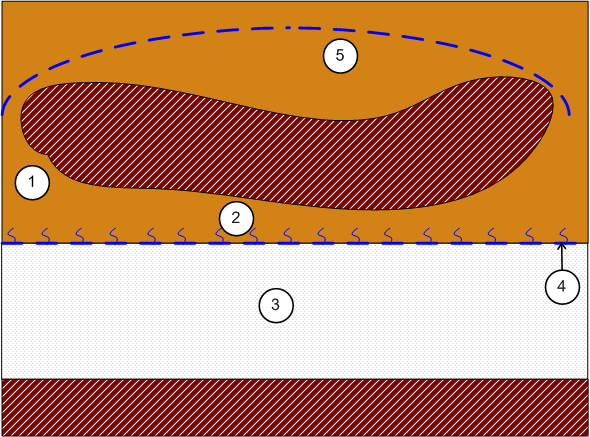 	  1  2  3  4  542. Задание {{ 82 }} игНа схеме горизонт грунтовых вод указан под цифрой  1  2  3  4  543. Задание {{ 84 }} игСоответствие термина и соответствующего природного образования44. Задание {{ 62 }} игПоследовательность расположения зон коры выветривания сверху вниз1: дисперсная2: обломочная3: трещинная4: массивная45. Задание {{ 63 }} игПоследовательность силы землетрясения в баллах (по возрастанию)1: 22: 83: 104: 1246. Задание {{ 64 }} игЭлювиальные отложения обозначены цифрой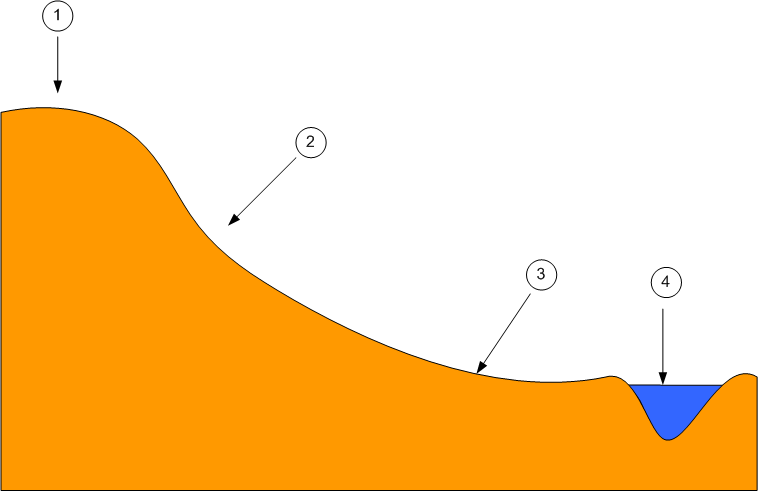   1  2  3  447. Задание {{ 65 }} игАллювиальные отложения обозначены цифрой  1  2  3  448. Задание {{ 68 }} игСоответствие сложения отбираемого образца горной породы и тип бурения: 49. Задание {{ 69 }} игДать определение Наука о геологических условиях строительства сооружений, рациональном использовании геологической среды и ее охране в связи с развитием опасных геологических процессов называетсяПравильные варианты ответа: инженерная геология; Инженерная Геология; Инженерная геология; ИНЖЕНЕРНАЯ ГЕОЛОГИЯ; 50. Задание {{ 70 }} игСоответствие минерала твёрдости по шкале Мооса51. Задание {{ 71 }} игВведите название явленияЯвления в Земной коре, вызванные внезапной  разрядкой  сильных напряжений горных пород, превышающих предел их прочности на сжатие и вызывающие сейсмические волны называются Правильные варианты ответа: землетрясения; землетрясение; Землетрясения; Землетрясение; ЗЕМЛЕТРЯСЕНИЕ; ЗЕМЛЕТРЯСЕНИЯ; 52. Задание {{ 72 }} игВвести название природного образованияЗакономерное сочетание или механическая смесь различных по составу кристаллических минеральных зерен наряду с которыми могут присутствовать аморфное вещество и органические остатки это ….Правильные варианты ответа: горн* пород*; 53. Задание {{ 73 }} игУказать генетический класс горной породыПороды возникающие в результате внедрения магмы в кору Земли и на ее поверхность и дальнейшего остывания называют….Правильные варианты ответа: магматические; Магматические; МАГМАТИЧЕСКИЕ; 54. Задание {{ 74 }} игУказать генетический класс горной породыТак называют породы, возникшие из материнских, под влиянием огромных давлений, высоких температур и химически активных веществ:Правильные варианты ответа: метаморфические; Метаморфические; МЕТАМОРФИЧЕСКИЕ; 55. Задание {{ 78 }} игСоответствие природного образования и термина56. Задание {{ 79 }} игСоответствие друг другу термина и его составляющих57. Задание {{ 83 }} игПоследовательность залегания подземных вод (сверху-вниз)1: почвенные воды2: верховодка3: грунтовые воды4: межпластовые воды58. Задание {{ 75 }} игУказать название наукиНаука изучающая подземные воды, условия их возникновения, распространения, связь с поверхностными, использование в народном хозяйстве называетсяПравильные варианты ответа: гидрогеология; 59. Задание {{ 77 }} игВведите название гравитационного процессаСкользящее смещение масс глинистых горных  пород по склону под действием силы тяжести, воды это …Правильные варианты ответа: оползень; Оползень; ОПОЛЗЕНЬ; 60. Задание {{ 85 }} игПоследовательность минералов по возрастанию твердости располагается следующим образом1: тальк2: гипс3: кальцит4: флюорит5: кварцПолный комплект тестовых заданий в корпоративной тестовой оболочке АСТ размещен на сервере УИТ ДВГУПС.МИНИСТЕРСТВО ТРАНСПОРТА РОССИЙСКОЙ ФЕДЕРАЦИИМИНИСТЕРСТВО ТРАНСПОРТА РОССИЙСКОЙ ФЕДЕРАЦИИМИНИСТЕРСТВО ТРАНСПОРТА РОССИЙСКОЙ ФЕДЕРАЦИИМИНИСТЕРСТВО ТРАНСПОРТА РОССИЙСКОЙ ФЕДЕРАЦИИМИНИСТЕРСТВО ТРАНСПОРТА РОССИЙСКОЙ ФЕДЕРАЦИИМИНИСТЕРСТВО ТРАНСПОРТА РОССИЙСКОЙ ФЕДЕРАЦИИМИНИСТЕРСТВО ТРАНСПОРТА РОССИЙСКОЙ ФЕДЕРАЦИИМИНИСТЕРСТВО ТРАНСПОРТА РОССИЙСКОЙ ФЕДЕРАЦИИМИНИСТЕРСТВО ТРАНСПОРТА РОССИЙСКОЙ ФЕДЕРАЦИИМИНИСТЕРСТВО ТРАНСПОРТА РОССИЙСКОЙ ФЕДЕРАЦИИМИНИСТЕРСТВО ТРАНСПОРТА РОССИЙСКОЙ ФЕДЕРАЦИИМИНИСТЕРСТВО ТРАНСПОРТА РОССИЙСКОЙ ФЕДЕРАЦИИМИНИСТЕРСТВО ТРАНСПОРТА РОССИЙСКОЙ ФЕДЕРАЦИИФедеральное агентство железнодорожного транспортаФедеральное агентство железнодорожного транспортаФедеральное агентство железнодорожного транспортаФедеральное агентство железнодорожного транспортаФедеральное агентство железнодорожного транспортаФедеральное агентство железнодорожного транспортаФедеральное агентство железнодорожного транспортаФедеральное агентство железнодорожного транспортаФедеральное агентство железнодорожного транспортаФедеральное агентство железнодорожного транспортаФедеральное агентство железнодорожного транспортаФедеральное агентство железнодорожного транспортаФедеральное агентство железнодорожного транспортаФедеральное государственное бюджетное образовательное учреждениевысшего образования"Дальневосточный государственный университет путей сообщения"(ДВГУПС)Федеральное государственное бюджетное образовательное учреждениевысшего образования"Дальневосточный государственный университет путей сообщения"(ДВГУПС)Федеральное государственное бюджетное образовательное учреждениевысшего образования"Дальневосточный государственный университет путей сообщения"(ДВГУПС)Федеральное государственное бюджетное образовательное учреждениевысшего образования"Дальневосточный государственный университет путей сообщения"(ДВГУПС)Федеральное государственное бюджетное образовательное учреждениевысшего образования"Дальневосточный государственный университет путей сообщения"(ДВГУПС)Федеральное государственное бюджетное образовательное учреждениевысшего образования"Дальневосточный государственный университет путей сообщения"(ДВГУПС)Федеральное государственное бюджетное образовательное учреждениевысшего образования"Дальневосточный государственный университет путей сообщения"(ДВГУПС)Федеральное государственное бюджетное образовательное учреждениевысшего образования"Дальневосточный государственный университет путей сообщения"(ДВГУПС)Федеральное государственное бюджетное образовательное учреждениевысшего образования"Дальневосточный государственный университет путей сообщения"(ДВГУПС)Федеральное государственное бюджетное образовательное учреждениевысшего образования"Дальневосточный государственный университет путей сообщения"(ДВГУПС)Федеральное государственное бюджетное образовательное учреждениевысшего образования"Дальневосточный государственный университет путей сообщения"(ДВГУПС)Федеральное государственное бюджетное образовательное учреждениевысшего образования"Дальневосточный государственный университет путей сообщения"(ДВГУПС)Федеральное государственное бюджетное образовательное учреждениевысшего образования"Дальневосточный государственный университет путей сообщения"(ДВГУПС)Федеральное государственное бюджетное образовательное учреждениевысшего образования"Дальневосточный государственный университет путей сообщения"(ДВГУПС)Федеральное государственное бюджетное образовательное учреждениевысшего образования"Дальневосточный государственный университет путей сообщения"(ДВГУПС)Федеральное государственное бюджетное образовательное учреждениевысшего образования"Дальневосточный государственный университет путей сообщения"(ДВГУПС)Федеральное государственное бюджетное образовательное учреждениевысшего образования"Дальневосточный государственный университет путей сообщения"(ДВГУПС)Федеральное государственное бюджетное образовательное учреждениевысшего образования"Дальневосточный государственный университет путей сообщения"(ДВГУПС)Федеральное государственное бюджетное образовательное учреждениевысшего образования"Дальневосточный государственный университет путей сообщения"(ДВГУПС)Федеральное государственное бюджетное образовательное учреждениевысшего образования"Дальневосточный государственный университет путей сообщения"(ДВГУПС)Федеральное государственное бюджетное образовательное учреждениевысшего образования"Дальневосточный государственный университет путей сообщения"(ДВГУПС)Федеральное государственное бюджетное образовательное учреждениевысшего образования"Дальневосточный государственный университет путей сообщения"(ДВГУПС)Федеральное государственное бюджетное образовательное учреждениевысшего образования"Дальневосточный государственный университет путей сообщения"(ДВГУПС)Федеральное государственное бюджетное образовательное учреждениевысшего образования"Дальневосточный государственный университет путей сообщения"(ДВГУПС)Байкало-Амурский институт железнодорожного транспорта - филиал федерального государственного бюджетного образовательного учреждения высшего образования «Дальневосточный государственный университет путей сообщения» в г. ТындеБайкало-Амурский институт железнодорожного транспорта - филиал федерального государственного бюджетного образовательного учреждения высшего образования «Дальневосточный государственный университет путей сообщения» в г. ТындеБайкало-Амурский институт железнодорожного транспорта - филиал федерального государственного бюджетного образовательного учреждения высшего образования «Дальневосточный государственный университет путей сообщения» в г. ТындеБайкало-Амурский институт железнодорожного транспорта - филиал федерального государственного бюджетного образовательного учреждения высшего образования «Дальневосточный государственный университет путей сообщения» в г. ТындеБайкало-Амурский институт железнодорожного транспорта - филиал федерального государственного бюджетного образовательного учреждения высшего образования «Дальневосточный государственный университет путей сообщения» в г. ТындеБайкало-Амурский институт железнодорожного транспорта - филиал федерального государственного бюджетного образовательного учреждения высшего образования «Дальневосточный государственный университет путей сообщения» в г. ТындеБайкало-Амурский институт железнодорожного транспорта - филиал федерального государственного бюджетного образовательного учреждения высшего образования «Дальневосточный государственный университет путей сообщения» в г. ТындеБайкало-Амурский институт железнодорожного транспорта - филиал федерального государственного бюджетного образовательного учреждения высшего образования «Дальневосточный государственный университет путей сообщения» в г. ТындеБайкало-Амурский институт железнодорожного транспорта - филиал федерального государственного бюджетного образовательного учреждения высшего образования «Дальневосточный государственный университет путей сообщения» в г. ТындеБайкало-Амурский институт железнодорожного транспорта - филиал федерального государственного бюджетного образовательного учреждения высшего образования «Дальневосточный государственный университет путей сообщения» в г. ТындеБайкало-Амурский институт железнодорожного транспорта - филиал федерального государственного бюджетного образовательного учреждения высшего образования «Дальневосточный государственный университет путей сообщения» в г. ТындеБайкало-Амурский институт железнодорожного транспорта - филиал федерального государственного бюджетного образовательного учреждения высшего образования «Дальневосточный государственный университет путей сообщения» в г. ТындеБайкало-Амурский институт железнодорожного транспорта - филиал федерального государственного бюджетного образовательного учреждения высшего образования «Дальневосточный государственный университет путей сообщения» в г. Тынде(БАмИЖТ - филиал ДВГУПС в г. Тынде)(БАмИЖТ - филиал ДВГУПС в г. Тынде)(БАмИЖТ - филиал ДВГУПС в г. Тынде)(БАмИЖТ - филиал ДВГУПС в г. Тынде)(БАмИЖТ - филиал ДВГУПС в г. Тынде)(БАмИЖТ - филиал ДВГУПС в г. Тынде)(БАмИЖТ - филиал ДВГУПС в г. Тынде)(БАмИЖТ - филиал ДВГУПС в г. Тынде)(БАмИЖТ - филиал ДВГУПС в г. Тынде)(БАмИЖТ - филиал ДВГУПС в г. Тынде)(БАмИЖТ - филиал ДВГУПС в г. Тынде)(БАмИЖТ - филиал ДВГУПС в г. Тынде)(БАмИЖТ - филиал ДВГУПС в г. Тынде)УТВЕРЖДАЮУТВЕРЖДАЮУТВЕРЖДАЮУТВЕРЖДАЮУТВЕРЖДАЮУТВЕРЖДАЮЗам. директора по УРЗам. директора по УРЗам. директора по УРЗам. директора по УРБАмИЖТ - филиала ДВГУПС в г. Тынде_______________________Гашенко С.А.БАмИЖТ - филиала ДВГУПС в г. Тынде_______________________Гашенко С.А.БАмИЖТ - филиала ДВГУПС в г. Тынде_______________________Гашенко С.А.БАмИЖТ - филиала ДВГУПС в г. Тынде_______________________Гашенко С.А.БАмИЖТ - филиала ДВГУПС в г. Тынде_______________________Гашенко С.А.БАмИЖТ - филиала ДВГУПС в г. Тынде_______________________Гашенко С.А.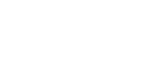 30.06.202230.06.202230.06.202230.06.202230.06.202230.06.2022РАБОЧАЯ ПРОГРАММАРАБОЧАЯ ПРОГРАММАРАБОЧАЯ ПРОГРАММАРАБОЧАЯ ПРОГРАММАРАБОЧАЯ ПРОГРАММАРАБОЧАЯ ПРОГРАММАРАБОЧАЯ ПРОГРАММАРАБОЧАЯ ПРОГРАММАРАБОЧАЯ ПРОГРАММАРАБОЧАЯ ПРОГРАММАРАБОЧАЯ ПРОГРАММАРАБОЧАЯ ПРОГРАММАРАБОЧАЯ ПРОГРАММАдисциплиныдисциплиныИнженерная геологияИнженерная геологияИнженерная геологияИнженерная геологияИнженерная геологияИнженерная геологияИнженерная геологияИнженерная геологияИнженерная геологияИнженерная геологияИнженерная геологияИнженерная геологияИнженерная геологияИнженерная геологияИнженерная геологияИнженерная геологияИнженерная геологияИнженерная геологияИнженерная геологияИнженерная геологияИнженерная геологияИнженерная геологиядля специальности 23.05.06 Строительство железных дорог, мостов и транспортных тоннелей для специальности 23.05.06 Строительство железных дорог, мостов и транспортных тоннелей для специальности 23.05.06 Строительство железных дорог, мостов и транспортных тоннелей для специальности 23.05.06 Строительство железных дорог, мостов и транспортных тоннелей для специальности 23.05.06 Строительство железных дорог, мостов и транспортных тоннелей для специальности 23.05.06 Строительство железных дорог, мостов и транспортных тоннелей для специальности 23.05.06 Строительство железных дорог, мостов и транспортных тоннелей для специальности 23.05.06 Строительство железных дорог, мостов и транспортных тоннелей для специальности 23.05.06 Строительство железных дорог, мостов и транспортных тоннелей для специальности 23.05.06 Строительство железных дорог, мостов и транспортных тоннелей для специальности 23.05.06 Строительство железных дорог, мостов и транспортных тоннелей для специальности 23.05.06 Строительство железных дорог, мостов и транспортных тоннелей для специальности 23.05.06 Строительство железных дорог, мостов и транспортных тоннелей Составитель(и):Составитель(и):Составитель(и):ст. преподаватель, Новичкова И.С.ст. преподаватель, Новичкова И.С.ст. преподаватель, Новичкова И.С.ст. преподаватель, Новичкова И.С.ст. преподаватель, Новичкова И.С.ст. преподаватель, Новичкова И.С.ст. преподаватель, Новичкова И.С.ст. преподаватель, Новичкова И.С.ст. преподаватель, Новичкова И.С.ст. преподаватель, Новичкова И.С.ст. преподаватель, Новичкова И.С.ст. преподаватель, Новичкова И.С.ст. преподаватель, Новичкова И.С.ст. преподаватель, Новичкова И.С.ст. преподаватель, Новичкова И.С.ст. преподаватель, Новичкова И.С.ст. преподаватель, Новичкова И.С.ст. преподаватель, Новичкова И.С.ст. преподаватель, Новичкова И.С.ст. преподаватель, Новичкова И.С.Обсуждена на заседании методической комиссии учебно-структурного подразделения:Обсуждена на заседании методической комиссии учебно-структурного подразделения:Обсуждена на заседании методической комиссии учебно-структурного подразделения:Обсуждена на заседании методической комиссии учебно-структурного подразделения:Обсуждена на заседании методической комиссии учебно-структурного подразделения:Обсуждена на заседании методической комиссии учебно-структурного подразделения:Обсуждена на заседании методической комиссии учебно-структурного подразделения:Обсуждена на заседании методической комиссии учебно-структурного подразделения:Обсуждена на заседании методической комиссии учебно-структурного подразделения:Обсуждена на заседании методической комиссии учебно-структурного подразделения:Обсуждена на заседании методической комиссии учебно-структурного подразделения:Обсуждена на заседании методической комиссии учебно-структурного подразделения:Обсуждена на заседании методической комиссии учебно-структурного подразделения:Протокол от 25.05.2022г. № 4Протокол от 25.05.2022г. № 4Протокол от 25.05.2022г. № 4Протокол от 25.05.2022г. № 4Протокол от 25.05.2022г. № 4Протокол от 25.05.2022г. № 4Протокол от 25.05.2022г. № 4Протокол от 25.05.2022г. № 4Протокол от 25.05.2022г. № 4Протокол от 25.05.2022г. № 4Протокол от 25.05.2022г. № 4Протокол от 25.05.2022г. № 4Протокол от 25.05.2022г. № 4Обсуждена на заседании методической комиссии БАмИЖТ – филиала ДВГУПС в г.ТындеОбсуждена на заседании методической комиссии БАмИЖТ – филиала ДВГУПС в г.ТындеОбсуждена на заседании методической комиссии БАмИЖТ – филиала ДВГУПС в г.ТындеОбсуждена на заседании методической комиссии БАмИЖТ – филиала ДВГУПС в г.ТындеОбсуждена на заседании методической комиссии БАмИЖТ – филиала ДВГУПС в г.ТындеОбсуждена на заседании методической комиссии БАмИЖТ – филиала ДВГУПС в г.ТындеОбсуждена на заседании методической комиссии БАмИЖТ – филиала ДВГУПС в г.ТындеОбсуждена на заседании методической комиссии БАмИЖТ – филиала ДВГУПС в г.ТындеОбсуждена на заседании методической комиссии БАмИЖТ – филиала ДВГУПС в г.ТындеОбсуждена на заседании методической комиссии БАмИЖТ – филиала ДВГУПС в г.ТындеОбсуждена на заседании методической комиссии БАмИЖТ – филиала ДВГУПС в г.ТындеОбсуждена на заседании методической комиссии БАмИЖТ – филиала ДВГУПС в г.ТындеОбсуждена на заседании методической комиссии БАмИЖТ – филиала ДВГУПС в г.ТындеПротокол от 30.06.2022 г. № 6Протокол от 30.06.2022 г. № 6Протокол от 30.06.2022 г. № 6Протокол от 30.06.2022 г. № 6Протокол от 30.06.2022 г. № 6Протокол от 30.06.2022 г. № 6Протокол от 30.06.2022 г. № 6Протокол от 30.06.2022 г. № 6Протокол от 30.06.2022 г. № 6Протокол от 30.06.2022 г. № 6Протокол от 30.06.2022 г. № 6Протокол от 30.06.2022 г. № 6Протокол от 30.06.2022 г. № 6г. Тында2022 г.г. Тында2022 г.г. Тында2022 г.г. Тында2022 г.г. Тында2022 г.г. Тында2022 г.г. Тында2022 г.г. Тында2022 г.г. Тында2022 г.г. Тында2022 г.г. Тында2022 г.г. Тында2022 г.г. Тында2022 г.стр. 2стр. 2Визирование РПД для исполнения в очередном учебном годуВизирование РПД для исполнения в очередном учебном годуВизирование РПД для исполнения в очередном учебном годуПредседатель МК РНСПредседатель МК РНСПредседатель МК РНС__ __________ 2023 г.__ __________ 2023 г.__ __________ 2023 г.Рабочая программа пересмотрена, обсуждена и одобрена дляисполнения в 2023-2024 учебном году на заседании кафедрыРабочая программа пересмотрена, обсуждена и одобрена дляисполнения в 2023-2024 учебном году на заседании кафедрыРабочая программа пересмотрена, обсуждена и одобрена дляисполнения в 2023-2024 учебном году на заседании кафедрыБАмИЖТБАмИЖТБАмИЖТПротокол от  __ __________ 2023 г.  №  __Зав. кафедрой Гашенко С.А.Протокол от  __ __________ 2023 г.  №  __Зав. кафедрой Гашенко С.А.Визирование РПД для исполнения в очередном учебном годуВизирование РПД для исполнения в очередном учебном годуВизирование РПД для исполнения в очередном учебном годуПредседатель МК РНСПредседатель МК РНСПредседатель МК РНС__ __________ 2024 г.__ __________ 2024 г.__ __________ 2024 г.Рабочая программа пересмотрена, обсуждена и одобрена дляисполнения в 2024-2025 учебном году на заседании кафедрыРабочая программа пересмотрена, обсуждена и одобрена дляисполнения в 2024-2025 учебном году на заседании кафедрыРабочая программа пересмотрена, обсуждена и одобрена дляисполнения в 2024-2025 учебном году на заседании кафедрыБАмИЖТБАмИЖТБАмИЖТПротокол от  __ __________ 2024 г.  №  __Зав. кафедрой Гашенко С.А.Протокол от  __ __________ 2024 г.  №  __Зав. кафедрой Гашенко С.А.Визирование РПД для исполнения в очередном учебном годуВизирование РПД для исполнения в очередном учебном годуВизирование РПД для исполнения в очередном учебном годуПредседатель МК РНСПредседатель МК РНСПредседатель МК РНС__ __________ 2025 г.__ __________ 2025 г.__ __________ 2025 г.Рабочая программа пересмотрена, обсуждена и одобрена дляисполнения в 2025-2026 учебном году на заседании кафедрыРабочая программа пересмотрена, обсуждена и одобрена дляисполнения в 2025-2026 учебном году на заседании кафедрыРабочая программа пересмотрена, обсуждена и одобрена дляисполнения в 2025-2026 учебном году на заседании кафедрыБАмИЖТБАмИЖТБАмИЖТПротокол от  __ __________ 2025 г.  №  __Зав. кафедрой Гашенко С.А.Протокол от  __ __________ 2025 г.  №  __Зав. кафедрой Гашенко С.А.Визирование РПД для исполнения в очередном учебном годуВизирование РПД для исполнения в очередном учебном годуВизирование РПД для исполнения в очередном учебном годуПредседатель МК РНСПредседатель МК РНСПредседатель МК РНС__ __________ 2026 г.__ __________ 2026 г.__ __________ 2026 г.Рабочая программа пересмотрена, обсуждена и одобрена дляисполнения в 2026-2027 учебном году на заседании кафедрыРабочая программа пересмотрена, обсуждена и одобрена дляисполнения в 2026-2027 учебном году на заседании кафедрыРабочая программа пересмотрена, обсуждена и одобрена дляисполнения в 2026-2027 учебном году на заседании кафедрыБАмИЖТБАмИЖТБАмИЖТПротокол от  __ __________ 2026 г.  №  __Зав. кафедрой Гашенко С.А.Протокол от  __ __________ 2026 г.  №  __Зав. кафедрой Гашенко С.А.стр. 3стр. 3стр. 3Рабочая программа дисциплины  Инженерная геологияРабочая программа дисциплины  Инженерная геологияРабочая программа дисциплины  Инженерная геологияРабочая программа дисциплины  Инженерная геологияРабочая программа дисциплины  Инженерная геологияРабочая программа дисциплины  Инженерная геологияРабочая программа дисциплины  Инженерная геологияРабочая программа дисциплины  Инженерная геологияРабочая программа дисциплины  Инженерная геологияРабочая программа дисциплины  Инженерная геологияРабочая программа дисциплины  Инженерная геологияРабочая программа дисциплины  Инженерная геологияРабочая программа дисциплины  Инженерная геологияРабочая программа дисциплины  Инженерная геологияРабочая программа дисциплины  Инженерная геологияРабочая программа дисциплины  Инженерная геологияразработана в соответствии с ФГОС, утвержденным приказом Министерства образования и науки Российской Федерации от 27.03.2018 № 218разработана в соответствии с ФГОС, утвержденным приказом Министерства образования и науки Российской Федерации от 27.03.2018 № 218разработана в соответствии с ФГОС, утвержденным приказом Министерства образования и науки Российской Федерации от 27.03.2018 № 218разработана в соответствии с ФГОС, утвержденным приказом Министерства образования и науки Российской Федерации от 27.03.2018 № 218разработана в соответствии с ФГОС, утвержденным приказом Министерства образования и науки Российской Федерации от 27.03.2018 № 218разработана в соответствии с ФГОС, утвержденным приказом Министерства образования и науки Российской Федерации от 27.03.2018 № 218разработана в соответствии с ФГОС, утвержденным приказом Министерства образования и науки Российской Федерации от 27.03.2018 № 218разработана в соответствии с ФГОС, утвержденным приказом Министерства образования и науки Российской Федерации от 27.03.2018 № 218разработана в соответствии с ФГОС, утвержденным приказом Министерства образования и науки Российской Федерации от 27.03.2018 № 218разработана в соответствии с ФГОС, утвержденным приказом Министерства образования и науки Российской Федерации от 27.03.2018 № 218разработана в соответствии с ФГОС, утвержденным приказом Министерства образования и науки Российской Федерации от 27.03.2018 № 218разработана в соответствии с ФГОС, утвержденным приказом Министерства образования и науки Российской Федерации от 27.03.2018 № 218разработана в соответствии с ФГОС, утвержденным приказом Министерства образования и науки Российской Федерации от 27.03.2018 № 218разработана в соответствии с ФГОС, утвержденным приказом Министерства образования и науки Российской Федерации от 27.03.2018 № 218разработана в соответствии с ФГОС, утвержденным приказом Министерства образования и науки Российской Федерации от 27.03.2018 № 218разработана в соответствии с ФГОС, утвержденным приказом Министерства образования и науки Российской Федерации от 27.03.2018 № 218КвалификацияКвалификацияКвалификацияКвалификацияКвалификацияинженер путей сообщенияинженер путей сообщенияинженер путей сообщенияинженер путей сообщенияинженер путей сообщенияинженер путей сообщенияинженер путей сообщенияинженер путей сообщенияинженер путей сообщенияФорма обученияФорма обученияФорма обученияФорма обученияФорма обученияочнаяочнаяочнаяочнаяочнаяочнаяочнаяочнаяочнаяОБЪЕМ ДИСЦИПЛИНЫ (МОДУЛЯ) В ЗАЧЕТНЫХ ЕДИНИЦАХ С УКАЗАНИЕМ КОЛИЧЕСТВА АКАДЕМИЧЕСКИХ ЧАСОВ, ВЫДЕЛЕННЫХ НА КОНТАКТНУЮ РАБОТУ ОБУЧАЮЩИХСЯ С ПРЕПОДАВАТЕЛЕМ (ПО ВИДАМ УЧЕБНЫХ ЗАНЯТИЙ) И НА САМОСТОЯТЕЛЬНУЮ РАБОТУ ОБУЧАЮЩИХСЯОБЪЕМ ДИСЦИПЛИНЫ (МОДУЛЯ) В ЗАЧЕТНЫХ ЕДИНИЦАХ С УКАЗАНИЕМ КОЛИЧЕСТВА АКАДЕМИЧЕСКИХ ЧАСОВ, ВЫДЕЛЕННЫХ НА КОНТАКТНУЮ РАБОТУ ОБУЧАЮЩИХСЯ С ПРЕПОДАВАТЕЛЕМ (ПО ВИДАМ УЧЕБНЫХ ЗАНЯТИЙ) И НА САМОСТОЯТЕЛЬНУЮ РАБОТУ ОБУЧАЮЩИХСЯОБЪЕМ ДИСЦИПЛИНЫ (МОДУЛЯ) В ЗАЧЕТНЫХ ЕДИНИЦАХ С УКАЗАНИЕМ КОЛИЧЕСТВА АКАДЕМИЧЕСКИХ ЧАСОВ, ВЫДЕЛЕННЫХ НА КОНТАКТНУЮ РАБОТУ ОБУЧАЮЩИХСЯ С ПРЕПОДАВАТЕЛЕМ (ПО ВИДАМ УЧЕБНЫХ ЗАНЯТИЙ) И НА САМОСТОЯТЕЛЬНУЮ РАБОТУ ОБУЧАЮЩИХСЯОБЪЕМ ДИСЦИПЛИНЫ (МОДУЛЯ) В ЗАЧЕТНЫХ ЕДИНИЦАХ С УКАЗАНИЕМ КОЛИЧЕСТВА АКАДЕМИЧЕСКИХ ЧАСОВ, ВЫДЕЛЕННЫХ НА КОНТАКТНУЮ РАБОТУ ОБУЧАЮЩИХСЯ С ПРЕПОДАВАТЕЛЕМ (ПО ВИДАМ УЧЕБНЫХ ЗАНЯТИЙ) И НА САМОСТОЯТЕЛЬНУЮ РАБОТУ ОБУЧАЮЩИХСЯОБЪЕМ ДИСЦИПЛИНЫ (МОДУЛЯ) В ЗАЧЕТНЫХ ЕДИНИЦАХ С УКАЗАНИЕМ КОЛИЧЕСТВА АКАДЕМИЧЕСКИХ ЧАСОВ, ВЫДЕЛЕННЫХ НА КОНТАКТНУЮ РАБОТУ ОБУЧАЮЩИХСЯ С ПРЕПОДАВАТЕЛЕМ (ПО ВИДАМ УЧЕБНЫХ ЗАНЯТИЙ) И НА САМОСТОЯТЕЛЬНУЮ РАБОТУ ОБУЧАЮЩИХСЯОБЪЕМ ДИСЦИПЛИНЫ (МОДУЛЯ) В ЗАЧЕТНЫХ ЕДИНИЦАХ С УКАЗАНИЕМ КОЛИЧЕСТВА АКАДЕМИЧЕСКИХ ЧАСОВ, ВЫДЕЛЕННЫХ НА КОНТАКТНУЮ РАБОТУ ОБУЧАЮЩИХСЯ С ПРЕПОДАВАТЕЛЕМ (ПО ВИДАМ УЧЕБНЫХ ЗАНЯТИЙ) И НА САМОСТОЯТЕЛЬНУЮ РАБОТУ ОБУЧАЮЩИХСЯОБЪЕМ ДИСЦИПЛИНЫ (МОДУЛЯ) В ЗАЧЕТНЫХ ЕДИНИЦАХ С УКАЗАНИЕМ КОЛИЧЕСТВА АКАДЕМИЧЕСКИХ ЧАСОВ, ВЫДЕЛЕННЫХ НА КОНТАКТНУЮ РАБОТУ ОБУЧАЮЩИХСЯ С ПРЕПОДАВАТЕЛЕМ (ПО ВИДАМ УЧЕБНЫХ ЗАНЯТИЙ) И НА САМОСТОЯТЕЛЬНУЮ РАБОТУ ОБУЧАЮЩИХСЯОБЪЕМ ДИСЦИПЛИНЫ (МОДУЛЯ) В ЗАЧЕТНЫХ ЕДИНИЦАХ С УКАЗАНИЕМ КОЛИЧЕСТВА АКАДЕМИЧЕСКИХ ЧАСОВ, ВЫДЕЛЕННЫХ НА КОНТАКТНУЮ РАБОТУ ОБУЧАЮЩИХСЯ С ПРЕПОДАВАТЕЛЕМ (ПО ВИДАМ УЧЕБНЫХ ЗАНЯТИЙ) И НА САМОСТОЯТЕЛЬНУЮ РАБОТУ ОБУЧАЮЩИХСЯОБЪЕМ ДИСЦИПЛИНЫ (МОДУЛЯ) В ЗАЧЕТНЫХ ЕДИНИЦАХ С УКАЗАНИЕМ КОЛИЧЕСТВА АКАДЕМИЧЕСКИХ ЧАСОВ, ВЫДЕЛЕННЫХ НА КОНТАКТНУЮ РАБОТУ ОБУЧАЮЩИХСЯ С ПРЕПОДАВАТЕЛЕМ (ПО ВИДАМ УЧЕБНЫХ ЗАНЯТИЙ) И НА САМОСТОЯТЕЛЬНУЮ РАБОТУ ОБУЧАЮЩИХСЯОБЪЕМ ДИСЦИПЛИНЫ (МОДУЛЯ) В ЗАЧЕТНЫХ ЕДИНИЦАХ С УКАЗАНИЕМ КОЛИЧЕСТВА АКАДЕМИЧЕСКИХ ЧАСОВ, ВЫДЕЛЕННЫХ НА КОНТАКТНУЮ РАБОТУ ОБУЧАЮЩИХСЯ С ПРЕПОДАВАТЕЛЕМ (ПО ВИДАМ УЧЕБНЫХ ЗАНЯТИЙ) И НА САМОСТОЯТЕЛЬНУЮ РАБОТУ ОБУЧАЮЩИХСЯОБЪЕМ ДИСЦИПЛИНЫ (МОДУЛЯ) В ЗАЧЕТНЫХ ЕДИНИЦАХ С УКАЗАНИЕМ КОЛИЧЕСТВА АКАДЕМИЧЕСКИХ ЧАСОВ, ВЫДЕЛЕННЫХ НА КОНТАКТНУЮ РАБОТУ ОБУЧАЮЩИХСЯ С ПРЕПОДАВАТЕЛЕМ (ПО ВИДАМ УЧЕБНЫХ ЗАНЯТИЙ) И НА САМОСТОЯТЕЛЬНУЮ РАБОТУ ОБУЧАЮЩИХСЯОБЪЕМ ДИСЦИПЛИНЫ (МОДУЛЯ) В ЗАЧЕТНЫХ ЕДИНИЦАХ С УКАЗАНИЕМ КОЛИЧЕСТВА АКАДЕМИЧЕСКИХ ЧАСОВ, ВЫДЕЛЕННЫХ НА КОНТАКТНУЮ РАБОТУ ОБУЧАЮЩИХСЯ С ПРЕПОДАВАТЕЛЕМ (ПО ВИДАМ УЧЕБНЫХ ЗАНЯТИЙ) И НА САМОСТОЯТЕЛЬНУЮ РАБОТУ ОБУЧАЮЩИХСЯОБЪЕМ ДИСЦИПЛИНЫ (МОДУЛЯ) В ЗАЧЕТНЫХ ЕДИНИЦАХ С УКАЗАНИЕМ КОЛИЧЕСТВА АКАДЕМИЧЕСКИХ ЧАСОВ, ВЫДЕЛЕННЫХ НА КОНТАКТНУЮ РАБОТУ ОБУЧАЮЩИХСЯ С ПРЕПОДАВАТЕЛЕМ (ПО ВИДАМ УЧЕБНЫХ ЗАНЯТИЙ) И НА САМОСТОЯТЕЛЬНУЮ РАБОТУ ОБУЧАЮЩИХСЯОБЪЕМ ДИСЦИПЛИНЫ (МОДУЛЯ) В ЗАЧЕТНЫХ ЕДИНИЦАХ С УКАЗАНИЕМ КОЛИЧЕСТВА АКАДЕМИЧЕСКИХ ЧАСОВ, ВЫДЕЛЕННЫХ НА КОНТАКТНУЮ РАБОТУ ОБУЧАЮЩИХСЯ С ПРЕПОДАВАТЕЛЕМ (ПО ВИДАМ УЧЕБНЫХ ЗАНЯТИЙ) И НА САМОСТОЯТЕЛЬНУЮ РАБОТУ ОБУЧАЮЩИХСЯОбщая трудоемкостьОбщая трудоемкостьОбщая трудоемкостьОбщая трудоемкость4 ЗЕТ4 ЗЕТ4 ЗЕТ4 ЗЕТ4 ЗЕТ4 ЗЕТ4 ЗЕТ4 ЗЕТ4 ЗЕТЧасов по учебному плануЧасов по учебному плануЧасов по учебному плануЧасов по учебному плануЧасов по учебному плануЧасов по учебному плануЧасов по учебному плану144144Виды контроля  в семестрах:Виды контроля  в семестрах:Виды контроля  в семестрах:Виды контроля  в семестрах:Виды контроля  в семестрах:в том числе:в том числе:в том числе:в том числе:в том числе:в том числе:в том числе:экзамены (семестр)     4РГР                   4 сем. (2)экзамены (семестр)     4РГР                   4 сем. (2)экзамены (семестр)     4РГР                   4 сем. (2)экзамены (семестр)     4РГР                   4 сем. (2)экзамены (семестр)     4РГР                   4 сем. (2)контактная работаконтактная работаконтактная работаконтактная работаконтактная работаконтактная работа5454экзамены (семестр)     4РГР                   4 сем. (2)экзамены (семестр)     4РГР                   4 сем. (2)экзамены (семестр)     4РГР                   4 сем. (2)экзамены (семестр)     4РГР                   4 сем. (2)экзамены (семестр)     4РГР                   4 сем. (2)самостоятельная работасамостоятельная работасамостоятельная работасамостоятельная работасамостоятельная работасамостоятельная работа5454экзамены (семестр)     4РГР                   4 сем. (2)экзамены (семестр)     4РГР                   4 сем. (2)экзамены (семестр)     4РГР                   4 сем. (2)экзамены (семестр)     4РГР                   4 сем. (2)экзамены (семестр)     4РГР                   4 сем. (2)часов на контрольчасов на контрольчасов на контрольчасов на контрольчасов на контрольчасов на контроль3636экзамены (семестр)     4РГР                   4 сем. (2)экзамены (семестр)     4РГР                   4 сем. (2)экзамены (семестр)     4РГР                   4 сем. (2)экзамены (семестр)     4РГР                   4 сем. (2)экзамены (семестр)     4РГР                   4 сем. (2)Распределение часов дисциплины по семестрам (курсам)Распределение часов дисциплины по семестрам (курсам)Распределение часов дисциплины по семестрам (курсам)Распределение часов дисциплины по семестрам (курсам)Распределение часов дисциплины по семестрам (курсам)Распределение часов дисциплины по семестрам (курсам)Распределение часов дисциплины по семестрам (курсам)Распределение часов дисциплины по семестрам (курсам)Распределение часов дисциплины по семестрам (курсам)Распределение часов дисциплины по семестрам (курсам)Распределение часов дисциплины по семестрам (курсам)Распределение часов дисциплины по семестрам (курсам)Распределение часов дисциплины по семестрам (курсам)Распределение часов дисциплины по семестрам (курсам)Распределение часов дисциплины по семестрам (курсам)Распределение часов дисциплины по семестрам (курсам)Распределение часов дисциплины по семестрам (курсам)Распределение часов дисциплины по семестрам (курсам)Распределение часов дисциплины по семестрам (курсам)Распределение часов дисциплины по семестрам (курсам)Распределение часов дисциплины по семестрам (курсам)Распределение часов дисциплины по семестрам (курсам)Распределение часов дисциплины по семестрам (курсам)Распределение часов дисциплины по семестрам (курсам)Распределение часов дисциплины по семестрам (курсам)Распределение часов дисциплины по семестрам (курсам)Распределение часов дисциплины по семестрам (курсам)Распределение часов дисциплины по семестрам (курсам)Распределение часов дисциплины по семестрам (курсам)Распределение часов дисциплины по семестрам (курсам)Семестр(<Курс>.<Семес тр на курсе>)Семестр(<Курс>.<Семес тр на курсе>)4 (2.2)4 (2.2)4 (2.2)4 (2.2)ИтогоИтогоИтогоИтогоИтогоНедельНедель16 5/616 5/616 5/616 5/6ИтогоИтогоИтогоИтогоИтогоВид занятийВид занятийУПРПРПРПУПУПРПРПРПЛекцииЛекции161616161616161616ЛабораторныеЛабораторные323232323232323232Контроль самостоятельной работыКонтроль самостоятельной работы666666666В том числе инт.В том числе инт.444444444Итого ауд.Итого ауд.484848484848484848Кoнтактная рабoтаКoнтактная рабoта545454545454545454Сам. работаСам. работа545454545454545454Часы на контрольЧасы на контроль363636363636363636ИтогоИтого144144144144144144144144144стр. 41. АННОТАЦИЯ ДИСЦИПЛИНЫ (МОДУЛЯ)1. АННОТАЦИЯ ДИСЦИПЛИНЫ (МОДУЛЯ)1. АННОТАЦИЯ ДИСЦИПЛИНЫ (МОДУЛЯ)1. АННОТАЦИЯ ДИСЦИПЛИНЫ (МОДУЛЯ)1. АННОТАЦИЯ ДИСЦИПЛИНЫ (МОДУЛЯ)1. АННОТАЦИЯ ДИСЦИПЛИНЫ (МОДУЛЯ)1. АННОТАЦИЯ ДИСЦИПЛИНЫ (МОДУЛЯ)1. АННОТАЦИЯ ДИСЦИПЛИНЫ (МОДУЛЯ)1. АННОТАЦИЯ ДИСЦИПЛИНЫ (МОДУЛЯ)1. АННОТАЦИЯ ДИСЦИПЛИНЫ (МОДУЛЯ)1. АННОТАЦИЯ ДИСЦИПЛИНЫ (МОДУЛЯ)1.1Инженерная геология – цели, задачи, структура предмета. строение земли, земной коры. геологическая среда, ее элементы. Понятие «природно-техническая система», взаимодействия в ней. Определение породообразующих минералов, их классификация. Классификация грунтов по гост 25 100 – 2012. Класс скальных. Магматические горные породы , их генезис и классификация, и оценка как среды и оснований сооружений. Метаморфические горные ДВ породы, их генезис и классификация, и оценка как среды и оснований сооружений. Классификация грунтов по гост 25 100 – 2012. класс нескальных. Осадочные горные породы на ДВ. Обломочные химические и органические горные породы, их оценка как среды и оснований сооружений. Основы гидрогеологии. Классификации подземных вод (по видам в г.п., происхождению,  условиям залегания). Физические свойства подземных вод. Химический состав. Законы движения подземных вод. Процессы внешней динамики земли денудация. Выветривание, его типы. Кора выветривания. Коэффициент степени выветрелости. типы климата. элювий, делювий, их свойства. Опасные геологические процессы влияющие на работу сооружений нефтегазового комплекса. Плоскостная и линейная эрозия. Оползни. обвалы, вывалы, осыпи. подтопление и заболачивание. Геологическая деятельность рек. Аллювий и его строительные свойства. Процессы внутренней динамики земли. Сейсмическое микрорайонирование. Принципы антисейсмического строительстваИнженерная геология – цели, задачи, структура предмета. строение земли, земной коры. геологическая среда, ее элементы. Понятие «природно-техническая система», взаимодействия в ней. Определение породообразующих минералов, их классификация. Классификация грунтов по гост 25 100 – 2012. Класс скальных. Магматические горные породы , их генезис и классификация, и оценка как среды и оснований сооружений. Метаморфические горные ДВ породы, их генезис и классификация, и оценка как среды и оснований сооружений. Классификация грунтов по гост 25 100 – 2012. класс нескальных. Осадочные горные породы на ДВ. Обломочные химические и органические горные породы, их оценка как среды и оснований сооружений. Основы гидрогеологии. Классификации подземных вод (по видам в г.п., происхождению,  условиям залегания). Физические свойства подземных вод. Химический состав. Законы движения подземных вод. Процессы внешней динамики земли денудация. Выветривание, его типы. Кора выветривания. Коэффициент степени выветрелости. типы климата. элювий, делювий, их свойства. Опасные геологические процессы влияющие на работу сооружений нефтегазового комплекса. Плоскостная и линейная эрозия. Оползни. обвалы, вывалы, осыпи. подтопление и заболачивание. Геологическая деятельность рек. Аллювий и его строительные свойства. Процессы внутренней динамики земли. Сейсмическое микрорайонирование. Принципы антисейсмического строительстваИнженерная геология – цели, задачи, структура предмета. строение земли, земной коры. геологическая среда, ее элементы. Понятие «природно-техническая система», взаимодействия в ней. Определение породообразующих минералов, их классификация. Классификация грунтов по гост 25 100 – 2012. Класс скальных. Магматические горные породы , их генезис и классификация, и оценка как среды и оснований сооружений. Метаморфические горные ДВ породы, их генезис и классификация, и оценка как среды и оснований сооружений. Классификация грунтов по гост 25 100 – 2012. класс нескальных. Осадочные горные породы на ДВ. Обломочные химические и органические горные породы, их оценка как среды и оснований сооружений. Основы гидрогеологии. Классификации подземных вод (по видам в г.п., происхождению,  условиям залегания). Физические свойства подземных вод. Химический состав. Законы движения подземных вод. Процессы внешней динамики земли денудация. Выветривание, его типы. Кора выветривания. Коэффициент степени выветрелости. типы климата. элювий, делювий, их свойства. Опасные геологические процессы влияющие на работу сооружений нефтегазового комплекса. Плоскостная и линейная эрозия. Оползни. обвалы, вывалы, осыпи. подтопление и заболачивание. Геологическая деятельность рек. Аллювий и его строительные свойства. Процессы внутренней динамики земли. Сейсмическое микрорайонирование. Принципы антисейсмического строительстваИнженерная геология – цели, задачи, структура предмета. строение земли, земной коры. геологическая среда, ее элементы. Понятие «природно-техническая система», взаимодействия в ней. Определение породообразующих минералов, их классификация. Классификация грунтов по гост 25 100 – 2012. Класс скальных. Магматические горные породы , их генезис и классификация, и оценка как среды и оснований сооружений. Метаморфические горные ДВ породы, их генезис и классификация, и оценка как среды и оснований сооружений. Классификация грунтов по гост 25 100 – 2012. класс нескальных. Осадочные горные породы на ДВ. Обломочные химические и органические горные породы, их оценка как среды и оснований сооружений. Основы гидрогеологии. Классификации подземных вод (по видам в г.п., происхождению,  условиям залегания). Физические свойства подземных вод. Химический состав. Законы движения подземных вод. Процессы внешней динамики земли денудация. Выветривание, его типы. Кора выветривания. Коэффициент степени выветрелости. типы климата. элювий, делювий, их свойства. Опасные геологические процессы влияющие на работу сооружений нефтегазового комплекса. Плоскостная и линейная эрозия. Оползни. обвалы, вывалы, осыпи. подтопление и заболачивание. Геологическая деятельность рек. Аллювий и его строительные свойства. Процессы внутренней динамики земли. Сейсмическое микрорайонирование. Принципы антисейсмического строительстваИнженерная геология – цели, задачи, структура предмета. строение земли, земной коры. геологическая среда, ее элементы. Понятие «природно-техническая система», взаимодействия в ней. Определение породообразующих минералов, их классификация. Классификация грунтов по гост 25 100 – 2012. Класс скальных. Магматические горные породы , их генезис и классификация, и оценка как среды и оснований сооружений. Метаморфические горные ДВ породы, их генезис и классификация, и оценка как среды и оснований сооружений. Классификация грунтов по гост 25 100 – 2012. класс нескальных. Осадочные горные породы на ДВ. Обломочные химические и органические горные породы, их оценка как среды и оснований сооружений. Основы гидрогеологии. Классификации подземных вод (по видам в г.п., происхождению,  условиям залегания). Физические свойства подземных вод. Химический состав. Законы движения подземных вод. Процессы внешней динамики земли денудация. Выветривание, его типы. Кора выветривания. Коэффициент степени выветрелости. типы климата. элювий, делювий, их свойства. Опасные геологические процессы влияющие на работу сооружений нефтегазового комплекса. Плоскостная и линейная эрозия. Оползни. обвалы, вывалы, осыпи. подтопление и заболачивание. Геологическая деятельность рек. Аллювий и его строительные свойства. Процессы внутренней динамики земли. Сейсмическое микрорайонирование. Принципы антисейсмического строительстваИнженерная геология – цели, задачи, структура предмета. строение земли, земной коры. геологическая среда, ее элементы. Понятие «природно-техническая система», взаимодействия в ней. Определение породообразующих минералов, их классификация. Классификация грунтов по гост 25 100 – 2012. Класс скальных. Магматические горные породы , их генезис и классификация, и оценка как среды и оснований сооружений. Метаморфические горные ДВ породы, их генезис и классификация, и оценка как среды и оснований сооружений. Классификация грунтов по гост 25 100 – 2012. класс нескальных. Осадочные горные породы на ДВ. Обломочные химические и органические горные породы, их оценка как среды и оснований сооружений. Основы гидрогеологии. Классификации подземных вод (по видам в г.п., происхождению,  условиям залегания). Физические свойства подземных вод. Химический состав. Законы движения подземных вод. Процессы внешней динамики земли денудация. Выветривание, его типы. Кора выветривания. Коэффициент степени выветрелости. типы климата. элювий, делювий, их свойства. Опасные геологические процессы влияющие на работу сооружений нефтегазового комплекса. Плоскостная и линейная эрозия. Оползни. обвалы, вывалы, осыпи. подтопление и заболачивание. Геологическая деятельность рек. Аллювий и его строительные свойства. Процессы внутренней динамики земли. Сейсмическое микрорайонирование. Принципы антисейсмического строительстваИнженерная геология – цели, задачи, структура предмета. строение земли, земной коры. геологическая среда, ее элементы. Понятие «природно-техническая система», взаимодействия в ней. Определение породообразующих минералов, их классификация. Классификация грунтов по гост 25 100 – 2012. Класс скальных. Магматические горные породы , их генезис и классификация, и оценка как среды и оснований сооружений. Метаморфические горные ДВ породы, их генезис и классификация, и оценка как среды и оснований сооружений. Классификация грунтов по гост 25 100 – 2012. класс нескальных. Осадочные горные породы на ДВ. Обломочные химические и органические горные породы, их оценка как среды и оснований сооружений. Основы гидрогеологии. Классификации подземных вод (по видам в г.п., происхождению,  условиям залегания). Физические свойства подземных вод. Химический состав. Законы движения подземных вод. Процессы внешней динамики земли денудация. Выветривание, его типы. Кора выветривания. Коэффициент степени выветрелости. типы климата. элювий, делювий, их свойства. Опасные геологические процессы влияющие на работу сооружений нефтегазового комплекса. Плоскостная и линейная эрозия. Оползни. обвалы, вывалы, осыпи. подтопление и заболачивание. Геологическая деятельность рек. Аллювий и его строительные свойства. Процессы внутренней динамики земли. Сейсмическое микрорайонирование. Принципы антисейсмического строительстваИнженерная геология – цели, задачи, структура предмета. строение земли, земной коры. геологическая среда, ее элементы. Понятие «природно-техническая система», взаимодействия в ней. Определение породообразующих минералов, их классификация. Классификация грунтов по гост 25 100 – 2012. Класс скальных. Магматические горные породы , их генезис и классификация, и оценка как среды и оснований сооружений. Метаморфические горные ДВ породы, их генезис и классификация, и оценка как среды и оснований сооружений. Классификация грунтов по гост 25 100 – 2012. класс нескальных. Осадочные горные породы на ДВ. Обломочные химические и органические горные породы, их оценка как среды и оснований сооружений. Основы гидрогеологии. Классификации подземных вод (по видам в г.п., происхождению,  условиям залегания). Физические свойства подземных вод. Химический состав. Законы движения подземных вод. Процессы внешней динамики земли денудация. Выветривание, его типы. Кора выветривания. Коэффициент степени выветрелости. типы климата. элювий, делювий, их свойства. Опасные геологические процессы влияющие на работу сооружений нефтегазового комплекса. Плоскостная и линейная эрозия. Оползни. обвалы, вывалы, осыпи. подтопление и заболачивание. Геологическая деятельность рек. Аллювий и его строительные свойства. Процессы внутренней динамики земли. Сейсмическое микрорайонирование. Принципы антисейсмического строительстваИнженерная геология – цели, задачи, структура предмета. строение земли, земной коры. геологическая среда, ее элементы. Понятие «природно-техническая система», взаимодействия в ней. Определение породообразующих минералов, их классификация. Классификация грунтов по гост 25 100 – 2012. Класс скальных. Магматические горные породы , их генезис и классификация, и оценка как среды и оснований сооружений. Метаморфические горные ДВ породы, их генезис и классификация, и оценка как среды и оснований сооружений. Классификация грунтов по гост 25 100 – 2012. класс нескальных. Осадочные горные породы на ДВ. Обломочные химические и органические горные породы, их оценка как среды и оснований сооружений. Основы гидрогеологии. Классификации подземных вод (по видам в г.п., происхождению,  условиям залегания). Физические свойства подземных вод. Химический состав. Законы движения подземных вод. Процессы внешней динамики земли денудация. Выветривание, его типы. Кора выветривания. Коэффициент степени выветрелости. типы климата. элювий, делювий, их свойства. Опасные геологические процессы влияющие на работу сооружений нефтегазового комплекса. Плоскостная и линейная эрозия. Оползни. обвалы, вывалы, осыпи. подтопление и заболачивание. Геологическая деятельность рек. Аллювий и его строительные свойства. Процессы внутренней динамики земли. Сейсмическое микрорайонирование. Принципы антисейсмического строительстваИнженерная геология – цели, задачи, структура предмета. строение земли, земной коры. геологическая среда, ее элементы. Понятие «природно-техническая система», взаимодействия в ней. Определение породообразующих минералов, их классификация. Классификация грунтов по гост 25 100 – 2012. Класс скальных. Магматические горные породы , их генезис и классификация, и оценка как среды и оснований сооружений. Метаморфические горные ДВ породы, их генезис и классификация, и оценка как среды и оснований сооружений. Классификация грунтов по гост 25 100 – 2012. класс нескальных. Осадочные горные породы на ДВ. Обломочные химические и органические горные породы, их оценка как среды и оснований сооружений. Основы гидрогеологии. Классификации подземных вод (по видам в г.п., происхождению,  условиям залегания). Физические свойства подземных вод. Химический состав. Законы движения подземных вод. Процессы внешней динамики земли денудация. Выветривание, его типы. Кора выветривания. Коэффициент степени выветрелости. типы климата. элювий, делювий, их свойства. Опасные геологические процессы влияющие на работу сооружений нефтегазового комплекса. Плоскостная и линейная эрозия. Оползни. обвалы, вывалы, осыпи. подтопление и заболачивание. Геологическая деятельность рек. Аллювий и его строительные свойства. Процессы внутренней динамики земли. Сейсмическое микрорайонирование. Принципы антисейсмического строительства2. МЕСТО ДИСЦИПЛИНЫ (МОДУЛЯ) В СТРУКТУРЕ ОБРАЗОВАТЕЛЬНОЙ ПРОГРАММЫ2. МЕСТО ДИСЦИПЛИНЫ (МОДУЛЯ) В СТРУКТУРЕ ОБРАЗОВАТЕЛЬНОЙ ПРОГРАММЫ2. МЕСТО ДИСЦИПЛИНЫ (МОДУЛЯ) В СТРУКТУРЕ ОБРАЗОВАТЕЛЬНОЙ ПРОГРАММЫ2. МЕСТО ДИСЦИПЛИНЫ (МОДУЛЯ) В СТРУКТУРЕ ОБРАЗОВАТЕЛЬНОЙ ПРОГРАММЫ2. МЕСТО ДИСЦИПЛИНЫ (МОДУЛЯ) В СТРУКТУРЕ ОБРАЗОВАТЕЛЬНОЙ ПРОГРАММЫ2. МЕСТО ДИСЦИПЛИНЫ (МОДУЛЯ) В СТРУКТУРЕ ОБРАЗОВАТЕЛЬНОЙ ПРОГРАММЫ2. МЕСТО ДИСЦИПЛИНЫ (МОДУЛЯ) В СТРУКТУРЕ ОБРАЗОВАТЕЛЬНОЙ ПРОГРАММЫ2. МЕСТО ДИСЦИПЛИНЫ (МОДУЛЯ) В СТРУКТУРЕ ОБРАЗОВАТЕЛЬНОЙ ПРОГРАММЫ2. МЕСТО ДИСЦИПЛИНЫ (МОДУЛЯ) В СТРУКТУРЕ ОБРАЗОВАТЕЛЬНОЙ ПРОГРАММЫ2. МЕСТО ДИСЦИПЛИНЫ (МОДУЛЯ) В СТРУКТУРЕ ОБРАЗОВАТЕЛЬНОЙ ПРОГРАММЫ2. МЕСТО ДИСЦИПЛИНЫ (МОДУЛЯ) В СТРУКТУРЕ ОБРАЗОВАТЕЛЬНОЙ ПРОГРАММЫКод дисциплины:Код дисциплины:Код дисциплины:Б1.О.1.23Б1.О.1.23Б1.О.1.23Б1.О.1.23Б1.О.1.23Б1.О.1.23Б1.О.1.23Б1.О.1.232.1Требования к предварительной подготовке обучающегося:Требования к предварительной подготовке обучающегося:Требования к предварительной подготовке обучающегося:Требования к предварительной подготовке обучающегося:Требования к предварительной подготовке обучающегося:Требования к предварительной подготовке обучающегося:Требования к предварительной подготовке обучающегося:Требования к предварительной подготовке обучающегося:Требования к предварительной подготовке обучающегося:Требования к предварительной подготовке обучающегося:2.1.1ХимияХимияХимияХимияХимияХимияХимияХимияХимияХимия2.1.2Инженерная геодезия и геоинформатикаИнженерная геодезия и геоинформатикаИнженерная геодезия и геоинформатикаИнженерная геодезия и геоинформатикаИнженерная геодезия и геоинформатикаИнженерная геодезия и геоинформатикаИнженерная геодезия и геоинформатикаИнженерная геодезия и геоинформатикаИнженерная геодезия и геоинформатикаИнженерная геодезия и геоинформатика2.2Дисциплины и практики, для которых освоение данной дисциплины (модуля) необходимо как предшествующее:Дисциплины и практики, для которых освоение данной дисциплины (модуля) необходимо как предшествующее:Дисциплины и практики, для которых освоение данной дисциплины (модуля) необходимо как предшествующее:Дисциплины и практики, для которых освоение данной дисциплины (модуля) необходимо как предшествующее:Дисциплины и практики, для которых освоение данной дисциплины (модуля) необходимо как предшествующее:Дисциплины и практики, для которых освоение данной дисциплины (модуля) необходимо как предшествующее:Дисциплины и практики, для которых освоение данной дисциплины (модуля) необходимо как предшествующее:Дисциплины и практики, для которых освоение данной дисциплины (модуля) необходимо как предшествующее:Дисциплины и практики, для которых освоение данной дисциплины (модуля) необходимо как предшествующее:Дисциплины и практики, для которых освоение данной дисциплины (модуля) необходимо как предшествующее:2.2.1Проектно-технологическая практика. ГеологическаяПроектно-технологическая практика. ГеологическаяПроектно-технологическая практика. ГеологическаяПроектно-технологическая практика. ГеологическаяПроектно-технологическая практика. ГеологическаяПроектно-технологическая практика. ГеологическаяПроектно-технологическая практика. ГеологическаяПроектно-технологическая практика. ГеологическаяПроектно-технологическая практика. ГеологическаяПроектно-технологическая практика. Геологическая2.2.2Механика грунтовМеханика грунтовМеханика грунтовМеханика грунтовМеханика грунтовМеханика грунтовМеханика грунтовМеханика грунтовМеханика грунтовМеханика грунтов2.2.3Изыскания и проектирование железных дорогИзыскания и проектирование железных дорогИзыскания и проектирование железных дорогИзыскания и проектирование железных дорогИзыскания и проектирование железных дорогИзыскания и проектирование железных дорогИзыскания и проектирование железных дорогИзыскания и проектирование железных дорогИзыскания и проектирование железных дорогИзыскания и проектирование железных дорог2.2.4Основания и фундаменты транспортных сооруженийОснования и фундаменты транспортных сооруженийОснования и фундаменты транспортных сооруженийОснования и фундаменты транспортных сооруженийОснования и фундаменты транспортных сооруженийОснования и фундаменты транспортных сооруженийОснования и фундаменты транспортных сооруженийОснования и фундаменты транспортных сооруженийОснования и фундаменты транспортных сооруженийОснования и фундаменты транспортных сооружений3. ПЕРЕЧЕНЬ ПЛАНИРУЕМЫХ РЕЗУЛЬТАТОВ ОБУЧЕНИЯ ПО ДИСЦИПЛИНЕ (МОДУЛЮ), СООТНЕСЕННЫХ С ПЛАНИРУЕМЫМИ РЕЗУЛЬТАТАМИ ОСВОЕНИЯ ОБРАЗОВАТЕЛЬНОЙ ПРОГРАММЫ3. ПЕРЕЧЕНЬ ПЛАНИРУЕМЫХ РЕЗУЛЬТАТОВ ОБУЧЕНИЯ ПО ДИСЦИПЛИНЕ (МОДУЛЮ), СООТНЕСЕННЫХ С ПЛАНИРУЕМЫМИ РЕЗУЛЬТАТАМИ ОСВОЕНИЯ ОБРАЗОВАТЕЛЬНОЙ ПРОГРАММЫ3. ПЕРЕЧЕНЬ ПЛАНИРУЕМЫХ РЕЗУЛЬТАТОВ ОБУЧЕНИЯ ПО ДИСЦИПЛИНЕ (МОДУЛЮ), СООТНЕСЕННЫХ С ПЛАНИРУЕМЫМИ РЕЗУЛЬТАТАМИ ОСВОЕНИЯ ОБРАЗОВАТЕЛЬНОЙ ПРОГРАММЫ3. ПЕРЕЧЕНЬ ПЛАНИРУЕМЫХ РЕЗУЛЬТАТОВ ОБУЧЕНИЯ ПО ДИСЦИПЛИНЕ (МОДУЛЮ), СООТНЕСЕННЫХ С ПЛАНИРУЕМЫМИ РЕЗУЛЬТАТАМИ ОСВОЕНИЯ ОБРАЗОВАТЕЛЬНОЙ ПРОГРАММЫ3. ПЕРЕЧЕНЬ ПЛАНИРУЕМЫХ РЕЗУЛЬТАТОВ ОБУЧЕНИЯ ПО ДИСЦИПЛИНЕ (МОДУЛЮ), СООТНЕСЕННЫХ С ПЛАНИРУЕМЫМИ РЕЗУЛЬТАТАМИ ОСВОЕНИЯ ОБРАЗОВАТЕЛЬНОЙ ПРОГРАММЫ3. ПЕРЕЧЕНЬ ПЛАНИРУЕМЫХ РЕЗУЛЬТАТОВ ОБУЧЕНИЯ ПО ДИСЦИПЛИНЕ (МОДУЛЮ), СООТНЕСЕННЫХ С ПЛАНИРУЕМЫМИ РЕЗУЛЬТАТАМИ ОСВОЕНИЯ ОБРАЗОВАТЕЛЬНОЙ ПРОГРАММЫ3. ПЕРЕЧЕНЬ ПЛАНИРУЕМЫХ РЕЗУЛЬТАТОВ ОБУЧЕНИЯ ПО ДИСЦИПЛИНЕ (МОДУЛЮ), СООТНЕСЕННЫХ С ПЛАНИРУЕМЫМИ РЕЗУЛЬТАТАМИ ОСВОЕНИЯ ОБРАЗОВАТЕЛЬНОЙ ПРОГРАММЫ3. ПЕРЕЧЕНЬ ПЛАНИРУЕМЫХ РЕЗУЛЬТАТОВ ОБУЧЕНИЯ ПО ДИСЦИПЛИНЕ (МОДУЛЮ), СООТНЕСЕННЫХ С ПЛАНИРУЕМЫМИ РЕЗУЛЬТАТАМИ ОСВОЕНИЯ ОБРАЗОВАТЕЛЬНОЙ ПРОГРАММЫ3. ПЕРЕЧЕНЬ ПЛАНИРУЕМЫХ РЕЗУЛЬТАТОВ ОБУЧЕНИЯ ПО ДИСЦИПЛИНЕ (МОДУЛЮ), СООТНЕСЕННЫХ С ПЛАНИРУЕМЫМИ РЕЗУЛЬТАТАМИ ОСВОЕНИЯ ОБРАЗОВАТЕЛЬНОЙ ПРОГРАММЫ3. ПЕРЕЧЕНЬ ПЛАНИРУЕМЫХ РЕЗУЛЬТАТОВ ОБУЧЕНИЯ ПО ДИСЦИПЛИНЕ (МОДУЛЮ), СООТНЕСЕННЫХ С ПЛАНИРУЕМЫМИ РЕЗУЛЬТАТАМИ ОСВОЕНИЯ ОБРАЗОВАТЕЛЬНОЙ ПРОГРАММЫ3. ПЕРЕЧЕНЬ ПЛАНИРУЕМЫХ РЕЗУЛЬТАТОВ ОБУЧЕНИЯ ПО ДИСЦИПЛИНЕ (МОДУЛЮ), СООТНЕСЕННЫХ С ПЛАНИРУЕМЫМИ РЕЗУЛЬТАТАМИ ОСВОЕНИЯ ОБРАЗОВАТЕЛЬНОЙ ПРОГРАММЫОПК-3: Способен принимать решения в области профессиональной деятельности, применяя нормативную правовую базу, теоретические основы и опыт производства и эксплуатации транспортаОПК-3: Способен принимать решения в области профессиональной деятельности, применяя нормативную правовую базу, теоретические основы и опыт производства и эксплуатации транспортаОПК-3: Способен принимать решения в области профессиональной деятельности, применяя нормативную правовую базу, теоретические основы и опыт производства и эксплуатации транспортаОПК-3: Способен принимать решения в области профессиональной деятельности, применяя нормативную правовую базу, теоретические основы и опыт производства и эксплуатации транспортаОПК-3: Способен принимать решения в области профессиональной деятельности, применяя нормативную правовую базу, теоретические основы и опыт производства и эксплуатации транспортаОПК-3: Способен принимать решения в области профессиональной деятельности, применяя нормативную правовую базу, теоретические основы и опыт производства и эксплуатации транспортаОПК-3: Способен принимать решения в области профессиональной деятельности, применяя нормативную правовую базу, теоретические основы и опыт производства и эксплуатации транспортаОПК-3: Способен принимать решения в области профессиональной деятельности, применяя нормативную правовую базу, теоретические основы и опыт производства и эксплуатации транспортаОПК-3: Способен принимать решения в области профессиональной деятельности, применяя нормативную правовую базу, теоретические основы и опыт производства и эксплуатации транспортаОПК-3: Способен принимать решения в области профессиональной деятельности, применяя нормативную правовую базу, теоретические основы и опыт производства и эксплуатации транспортаОПК-3: Способен принимать решения в области профессиональной деятельности, применяя нормативную правовую базу, теоретические основы и опыт производства и эксплуатации транспортаЗнать:Знать:Знать:Знать:Знать:Знать:Знать:Знать:Знать:Знать:Знать:основные положения геологических и гидрогеологических изысканий, методы и средства ведения инженерно- гидрогеологических изыскательских работосновные положения геологических и гидрогеологических изысканий, методы и средства ведения инженерно- гидрогеологических изыскательских работосновные положения геологических и гидрогеологических изысканий, методы и средства ведения инженерно- гидрогеологических изыскательских работосновные положения геологических и гидрогеологических изысканий, методы и средства ведения инженерно- гидрогеологических изыскательских работосновные положения геологических и гидрогеологических изысканий, методы и средства ведения инженерно- гидрогеологических изыскательских работосновные положения геологических и гидрогеологических изысканий, методы и средства ведения инженерно- гидрогеологических изыскательских работосновные положения геологических и гидрогеологических изысканий, методы и средства ведения инженерно- гидрогеологических изыскательских работосновные положения геологических и гидрогеологических изысканий, методы и средства ведения инженерно- гидрогеологических изыскательских работосновные положения геологических и гидрогеологических изысканий, методы и средства ведения инженерно- гидрогеологических изыскательских работосновные положения геологических и гидрогеологических изысканий, методы и средства ведения инженерно- гидрогеологических изыскательских работосновные положения геологических и гидрогеологических изысканий, методы и средства ведения инженерно- гидрогеологических изыскательских работУметь:Уметь:Уметь:Уметь:Уметь:Уметь:Уметь:Уметь:Уметь:Уметь:Уметь:производить геологические, гидрогеологические и другие виды изысканий, грамотно применять методы исследований при осуществлении профессиональной деятельностипроизводить геологические, гидрогеологические и другие виды изысканий, грамотно применять методы исследований при осуществлении профессиональной деятельностипроизводить геологические, гидрогеологические и другие виды изысканий, грамотно применять методы исследований при осуществлении профессиональной деятельностипроизводить геологические, гидрогеологические и другие виды изысканий, грамотно применять методы исследований при осуществлении профессиональной деятельностипроизводить геологические, гидрогеологические и другие виды изысканий, грамотно применять методы исследований при осуществлении профессиональной деятельностипроизводить геологические, гидрогеологические и другие виды изысканий, грамотно применять методы исследований при осуществлении профессиональной деятельностипроизводить геологические, гидрогеологические и другие виды изысканий, грамотно применять методы исследований при осуществлении профессиональной деятельностипроизводить геологические, гидрогеологические и другие виды изысканий, грамотно применять методы исследований при осуществлении профессиональной деятельностипроизводить геологические, гидрогеологические и другие виды изысканий, грамотно применять методы исследований при осуществлении профессиональной деятельностипроизводить геологические, гидрогеологические и другие виды изысканий, грамотно применять методы исследований при осуществлении профессиональной деятельностипроизводить геологические, гидрогеологические и другие виды изысканий, грамотно применять методы исследований при осуществлении профессиональной деятельностиВладеть:Владеть:Владеть:Владеть:Владеть:Владеть:Владеть:Владеть:Владеть:Владеть:Владеть:Навыками использования геологической, инженерно-геологической и гидрогеологической информации при осуществлении профессиональной деятельностиНавыками использования геологической, инженерно-геологической и гидрогеологической информации при осуществлении профессиональной деятельностиНавыками использования геологической, инженерно-геологической и гидрогеологической информации при осуществлении профессиональной деятельностиНавыками использования геологической, инженерно-геологической и гидрогеологической информации при осуществлении профессиональной деятельностиНавыками использования геологической, инженерно-геологической и гидрогеологической информации при осуществлении профессиональной деятельностиНавыками использования геологической, инженерно-геологической и гидрогеологической информации при осуществлении профессиональной деятельностиНавыками использования геологической, инженерно-геологической и гидрогеологической информации при осуществлении профессиональной деятельностиНавыками использования геологической, инженерно-геологической и гидрогеологической информации при осуществлении профессиональной деятельностиНавыками использования геологической, инженерно-геологической и гидрогеологической информации при осуществлении профессиональной деятельностиНавыками использования геологической, инженерно-геологической и гидрогеологической информации при осуществлении профессиональной деятельностиНавыками использования геологической, инженерно-геологической и гидрогеологической информации при осуществлении профессиональной деятельности4. СОДЕРЖАНИЕ ДИСЦИПЛИНЫ (МОДУЛЯ), СТРУКТУРИРОВАННОЕ ПО ТЕМАМ (РАЗДЕЛАМ) С УКАЗАНИЕМ ОТВЕДЕННОГО НА НИХ КОЛИЧЕСТВА АКАДЕМИЧЕСКИХ  ЧАСОВ И ВИДОВ УЧЕБНЫХ ЗАНЯТИЙ4. СОДЕРЖАНИЕ ДИСЦИПЛИНЫ (МОДУЛЯ), СТРУКТУРИРОВАННОЕ ПО ТЕМАМ (РАЗДЕЛАМ) С УКАЗАНИЕМ ОТВЕДЕННОГО НА НИХ КОЛИЧЕСТВА АКАДЕМИЧЕСКИХ  ЧАСОВ И ВИДОВ УЧЕБНЫХ ЗАНЯТИЙ4. СОДЕРЖАНИЕ ДИСЦИПЛИНЫ (МОДУЛЯ), СТРУКТУРИРОВАННОЕ ПО ТЕМАМ (РАЗДЕЛАМ) С УКАЗАНИЕМ ОТВЕДЕННОГО НА НИХ КОЛИЧЕСТВА АКАДЕМИЧЕСКИХ  ЧАСОВ И ВИДОВ УЧЕБНЫХ ЗАНЯТИЙ4. СОДЕРЖАНИЕ ДИСЦИПЛИНЫ (МОДУЛЯ), СТРУКТУРИРОВАННОЕ ПО ТЕМАМ (РАЗДЕЛАМ) С УКАЗАНИЕМ ОТВЕДЕННОГО НА НИХ КОЛИЧЕСТВА АКАДЕМИЧЕСКИХ  ЧАСОВ И ВИДОВ УЧЕБНЫХ ЗАНЯТИЙ4. СОДЕРЖАНИЕ ДИСЦИПЛИНЫ (МОДУЛЯ), СТРУКТУРИРОВАННОЕ ПО ТЕМАМ (РАЗДЕЛАМ) С УКАЗАНИЕМ ОТВЕДЕННОГО НА НИХ КОЛИЧЕСТВА АКАДЕМИЧЕСКИХ  ЧАСОВ И ВИДОВ УЧЕБНЫХ ЗАНЯТИЙ4. СОДЕРЖАНИЕ ДИСЦИПЛИНЫ (МОДУЛЯ), СТРУКТУРИРОВАННОЕ ПО ТЕМАМ (РАЗДЕЛАМ) С УКАЗАНИЕМ ОТВЕДЕННОГО НА НИХ КОЛИЧЕСТВА АКАДЕМИЧЕСКИХ  ЧАСОВ И ВИДОВ УЧЕБНЫХ ЗАНЯТИЙ4. СОДЕРЖАНИЕ ДИСЦИПЛИНЫ (МОДУЛЯ), СТРУКТУРИРОВАННОЕ ПО ТЕМАМ (РАЗДЕЛАМ) С УКАЗАНИЕМ ОТВЕДЕННОГО НА НИХ КОЛИЧЕСТВА АКАДЕМИЧЕСКИХ  ЧАСОВ И ВИДОВ УЧЕБНЫХ ЗАНЯТИЙ4. СОДЕРЖАНИЕ ДИСЦИПЛИНЫ (МОДУЛЯ), СТРУКТУРИРОВАННОЕ ПО ТЕМАМ (РАЗДЕЛАМ) С УКАЗАНИЕМ ОТВЕДЕННОГО НА НИХ КОЛИЧЕСТВА АКАДЕМИЧЕСКИХ  ЧАСОВ И ВИДОВ УЧЕБНЫХ ЗАНЯТИЙ4. СОДЕРЖАНИЕ ДИСЦИПЛИНЫ (МОДУЛЯ), СТРУКТУРИРОВАННОЕ ПО ТЕМАМ (РАЗДЕЛАМ) С УКАЗАНИЕМ ОТВЕДЕННОГО НА НИХ КОЛИЧЕСТВА АКАДЕМИЧЕСКИХ  ЧАСОВ И ВИДОВ УЧЕБНЫХ ЗАНЯТИЙ4. СОДЕРЖАНИЕ ДИСЦИПЛИНЫ (МОДУЛЯ), СТРУКТУРИРОВАННОЕ ПО ТЕМАМ (РАЗДЕЛАМ) С УКАЗАНИЕМ ОТВЕДЕННОГО НА НИХ КОЛИЧЕСТВА АКАДЕМИЧЕСКИХ  ЧАСОВ И ВИДОВ УЧЕБНЫХ ЗАНЯТИЙ4. СОДЕРЖАНИЕ ДИСЦИПЛИНЫ (МОДУЛЯ), СТРУКТУРИРОВАННОЕ ПО ТЕМАМ (РАЗДЕЛАМ) С УКАЗАНИЕМ ОТВЕДЕННОГО НА НИХ КОЛИЧЕСТВА АКАДЕМИЧЕСКИХ  ЧАСОВ И ВИДОВ УЧЕБНЫХ ЗАНЯТИЙКод занятияКод занятияНаименование разделов и тем /вид занятия/Наименование разделов и тем /вид занятия/Семестр / КурсЧасовКомпетен-цииЛитератураИнтеракт.ПримечаниеПримечаниеРаздел 1. ЛекцииРаздел 1. Лекции1.11.1Инженерная геология – цели, задачи, структура предмета. Строение Земли, земной коры.Геологическая среда, ее элементы. Понятие «Природно-техническая система», взаимодействия в ней. Определение породообразующих минералов, их классификация. /Лек/Инженерная геология – цели, задачи, структура предмета. Строение Земли, земной коры.Геологическая среда, ее элементы. Понятие «Природно-техническая система», взаимодействия в ней. Определение породообразующих минералов, их классификация. /Лек/42ОПК-3Л1.2 Л1.3Л2.1Э1 Э2 Э30стр. 51.2КЛАССИФИКАЦИЯ ГРУНТОВ ПО ГОСТ 25 100 – 2012. Класс скальных.Магматические горные породы ДВ,  их генезис и классификация, и  оценка как среды и оснований сооружений.Метаморфические горные ДВ породы, их генезис и классификация, и  оценка как среды и оснований сооружений. /Лек/42ОПК-3Л1.2 Л1.3Л2.1Э1 Э2 Э301.3Классификация грунтов по ГОСТ 25 100 – 2012. Класс нескальных.Осадочные горные породы на ДВ. Обломочные химические и органические горные породы, их оценка как среды и оснований сооружений. /Лек/42ОПК-3Л1.2 Л1.3Л2.1Э1 Э2 Э301.4Основы гидрогеологии: Классификации подземных вод (по видам в г.п., происхождению, условиям залегания). Физические свойства подземных вод. Химический состав. Законы движения подземных вод/Лек/42ОПК-3Л1.2 Л1.3Л2.1Э1 Э2 Э301.5Процессы внутренней динамики Земли: Сейсмичность – ее природа. Шкалы Рихтера и  MSK-64.   ОСР-97. Сейсмичность ДВ. Сейсмическое микрорайонирование. Принципы антисейсмического строительства. /Лек/42ОПК-3Л1.2 Л1.3Л2.1Э1 Э2 Э301.6Процессы внешней динамики Земли: Денудация. Выветривание, его типы. Кора выветривания. Коэффициент степени выветрелости. Типы климата. Элювий, делювий, их свойства.  /Лек/42ОПК-3Л1.2 Л1.3Л2.1Э1 Э2 Э301.7Процессы внешней динамики Земли: Экзогенные процессы влияющие на устойчивость сооружений жд транспорта. Оползни. Обвалы, вывалы, осыпи. Подтопление и заболачивание. Геологическая деятельность рек. Аллювий и его строительные свойства. Процессы и явления, связанные с промерзанием. Наледи, гидролакколиты, морозобойные трещины, пучение и т.д.  /Лек/42ОПК-3Л1.2 Л1.3Л2.1Э1 Э2 Э301.8Инженерно-геологические изыскания в строительстве и эксплуатации транспортных сооружений:Состав инженерно-геологических исследований. Стадии инженерно- геологических изысканий.Виды работ: инженерно-геологическая съемка, бурение скважин, проходка шурфов, отбор монолитов, полевые опытные работы, геофизические методы, лабораторные исследования, камеральные работы. Нормативные документы, регламентирующие проведение инженерно-геологических изысканий. Требования СНиП 11.02.-96, СНиП 1.02.07.-87. Основные принципы методики изысканий. Состав отчета по инженерно-геологическим изысканиям /Лек/42ОПК-3Л1.2 Л1.3Л2.1Э1 Э2 Э30стр. 6Раздел 2. Лабораторные занятияРаздел 2. Лабораторные занятия2.12.1Изучение петрофизических свойств магматических  горных пород и их описание /Лаб/Изучение петрофизических свойств магматических  горных пород и их описание /Лаб/44ОПК-3Л1.2 Л1.3Л2.1Л3.1Э1 Э2 Э3Л1.2 Л1.3Л2.1Л3.1Э1 Э2 Э32Работа в малых группахРабота в малых группах2.22.2Изучение петрофизических свойств метаморфических  горных пород и их описание /Лаб/Изучение петрофизических свойств метаморфических  горных пород и их описание /Лаб/44ОПК-3Л1.2 Л1.3Л2.1Л3.1Э1 Э2 Э3Л1.2 Л1.3Л2.1Л3.1Э1 Э2 Э302.32.3Изучение петрофизических свойств осадочных   горных пород и их описание  /Лаб/Изучение петрофизических свойств осадочных   горных пород и их описание  /Лаб/44ОПК-3Л1.2 Л1.3Л2.1Л3.1Э1 Э2 Э3Л1.2 Л1.3Л2.1Л3.1Э1 Э2 Э32Работа в малых группахРабота в малых группах2.42.4Построение инженерно-геологического разреза по скважинам /Лаб/Построение инженерно-геологического разреза по скважинам /Лаб/44ОПК-3Л1.1 Л1.2Л2.1Л3.2Э1 Э2 Э3Л1.1 Л1.2Л2.1Л3.2Э1 Э2 Э302.52.5Решение гидрогеологических задач. (Построение карты гидроизогипс и гидроизопьез)  /Лаб/Решение гидрогеологических задач. (Построение карты гидроизогипс и гидроизопьез)  /Лаб/44ОПК-3Л1.1 Л1.2Л2.1Л3.2Э1 Э2 Э3Л1.1 Л1.2Л2.1Л3.2Э1 Э2 Э302.62.6Решение гидрогеологических задач. (Определение основных параметров подземного потока) /Лаб/Решение гидрогеологических задач. (Определение основных параметров подземного потока) /Лаб/44ОПК-3Л1.1 Л1.2Л2.1Л3.2Э1 Э2 Э3Л1.1 Л1.2Л2.1Л3.2Э1 Э2 Э302.72.7Расчет водопритоков к водозаборным сооружениям (скважинам и канавам) /Лаб/Расчет водопритоков к водозаборным сооружениям (скважинам и канавам) /Лаб/44ОПК-3Л1.1 Л1.2Л2.1Л3.2Э1 Э2 Э3Л1.1 Л1.2Л2.1Л3.2Э1 Э2 Э302.82.8Решение инженерно-геологических задач /Лаб/Решение инженерно-геологических задач /Лаб/44ОПК-3Л1.1 Л1.2Л2.1Л3.2Э1 Э2 Э3Л1.1 Л1.2Л2.1Л3.2Э1 Э2 Э30Раздел 3. Самостоятельная работаРаздел 3. Самостоятельная работа3.13.1Выполнение РГР /Ср/Выполнение РГР /Ср/424ОПК-3Л1.1 Л1.2 Л1.3Л2.1Л3.1 Л3.2Э1 Э2 Э3Л1.1 Л1.2 Л1.3Л2.1Л3.1 Л3.2Э1 Э2 Э303.23.2Изучение теоретического материала /Ср/Изучение теоретического материала /Ср/430ОПК-3Л1.1 Л1.2 Л1.3Л2.1Л3.1 Л3.2Э1 Э2 Э3Л1.1 Л1.2 Л1.3Л2.1Л3.1 Л3.2Э1 Э2 Э30Раздел 4. КонтрольРаздел 4. Контроль4.14.1Подготовка к экзамену /Экзамен/Подготовка к экзамену /Экзамен/436ОПК-3Л1.1 Л1.2 Л1.3Л2.1Л3.1 Л3.2Э1 Э2 Э3Л1.1 Л1.2 Л1.3Л2.1Л3.1 Л3.2Э1 Э2 Э305. ОЦЕНОЧНЫЕ МАТЕРИАЛЫ ДЛЯ ПРОВЕДЕНИЯ ПРОМЕЖУТОЧНОЙ АТТЕСТАЦИИ5. ОЦЕНОЧНЫЕ МАТЕРИАЛЫ ДЛЯ ПРОВЕДЕНИЯ ПРОМЕЖУТОЧНОЙ АТТЕСТАЦИИ5. ОЦЕНОЧНЫЕ МАТЕРИАЛЫ ДЛЯ ПРОВЕДЕНИЯ ПРОМЕЖУТОЧНОЙ АТТЕСТАЦИИ5. ОЦЕНОЧНЫЕ МАТЕРИАЛЫ ДЛЯ ПРОВЕДЕНИЯ ПРОМЕЖУТОЧНОЙ АТТЕСТАЦИИ5. ОЦЕНОЧНЫЕ МАТЕРИАЛЫ ДЛЯ ПРОВЕДЕНИЯ ПРОМЕЖУТОЧНОЙ АТТЕСТАЦИИ5. ОЦЕНОЧНЫЕ МАТЕРИАЛЫ ДЛЯ ПРОВЕДЕНИЯ ПРОМЕЖУТОЧНОЙ АТТЕСТАЦИИ5. ОЦЕНОЧНЫЕ МАТЕРИАЛЫ ДЛЯ ПРОВЕДЕНИЯ ПРОМЕЖУТОЧНОЙ АТТЕСТАЦИИ5. ОЦЕНОЧНЫЕ МАТЕРИАЛЫ ДЛЯ ПРОВЕДЕНИЯ ПРОМЕЖУТОЧНОЙ АТТЕСТАЦИИ5. ОЦЕНОЧНЫЕ МАТЕРИАЛЫ ДЛЯ ПРОВЕДЕНИЯ ПРОМЕЖУТОЧНОЙ АТТЕСТАЦИИ5. ОЦЕНОЧНЫЕ МАТЕРИАЛЫ ДЛЯ ПРОВЕДЕНИЯ ПРОМЕЖУТОЧНОЙ АТТЕСТАЦИИ5. ОЦЕНОЧНЫЕ МАТЕРИАЛЫ ДЛЯ ПРОВЕДЕНИЯ ПРОМЕЖУТОЧНОЙ АТТЕСТАЦИИ5. ОЦЕНОЧНЫЕ МАТЕРИАЛЫ ДЛЯ ПРОВЕДЕНИЯ ПРОМЕЖУТОЧНОЙ АТТЕСТАЦИИРазмещены в приложенииРазмещены в приложенииРазмещены в приложенииРазмещены в приложенииРазмещены в приложенииРазмещены в приложенииРазмещены в приложенииРазмещены в приложенииРазмещены в приложенииРазмещены в приложенииРазмещены в приложенииРазмещены в приложении6. УЧЕБНО-МЕТОДИЧЕСКОЕ И ИНФОРМАЦИОННОЕ ОБЕСПЕЧЕНИЕ ДИСЦИПЛИНЫ (МОДУЛЯ)6. УЧЕБНО-МЕТОДИЧЕСКОЕ И ИНФОРМАЦИОННОЕ ОБЕСПЕЧЕНИЕ ДИСЦИПЛИНЫ (МОДУЛЯ)6. УЧЕБНО-МЕТОДИЧЕСКОЕ И ИНФОРМАЦИОННОЕ ОБЕСПЕЧЕНИЕ ДИСЦИПЛИНЫ (МОДУЛЯ)6. УЧЕБНО-МЕТОДИЧЕСКОЕ И ИНФОРМАЦИОННОЕ ОБЕСПЕЧЕНИЕ ДИСЦИПЛИНЫ (МОДУЛЯ)6. УЧЕБНО-МЕТОДИЧЕСКОЕ И ИНФОРМАЦИОННОЕ ОБЕСПЕЧЕНИЕ ДИСЦИПЛИНЫ (МОДУЛЯ)6. УЧЕБНО-МЕТОДИЧЕСКОЕ И ИНФОРМАЦИОННОЕ ОБЕСПЕЧЕНИЕ ДИСЦИПЛИНЫ (МОДУЛЯ)6. УЧЕБНО-МЕТОДИЧЕСКОЕ И ИНФОРМАЦИОННОЕ ОБЕСПЕЧЕНИЕ ДИСЦИПЛИНЫ (МОДУЛЯ)6. УЧЕБНО-МЕТОДИЧЕСКОЕ И ИНФОРМАЦИОННОЕ ОБЕСПЕЧЕНИЕ ДИСЦИПЛИНЫ (МОДУЛЯ)6. УЧЕБНО-МЕТОДИЧЕСКОЕ И ИНФОРМАЦИОННОЕ ОБЕСПЕЧЕНИЕ ДИСЦИПЛИНЫ (МОДУЛЯ)6. УЧЕБНО-МЕТОДИЧЕСКОЕ И ИНФОРМАЦИОННОЕ ОБЕСПЕЧЕНИЕ ДИСЦИПЛИНЫ (МОДУЛЯ)6. УЧЕБНО-МЕТОДИЧЕСКОЕ И ИНФОРМАЦИОННОЕ ОБЕСПЕЧЕНИЕ ДИСЦИПЛИНЫ (МОДУЛЯ)6. УЧЕБНО-МЕТОДИЧЕСКОЕ И ИНФОРМАЦИОННОЕ ОБЕСПЕЧЕНИЕ ДИСЦИПЛИНЫ (МОДУЛЯ)6.1. Рекомендуемая литература6.1. Рекомендуемая литература6.1. Рекомендуемая литература6.1. Рекомендуемая литература6.1. Рекомендуемая литература6.1. Рекомендуемая литература6.1. Рекомендуемая литература6.1. Рекомендуемая литература6.1. Рекомендуемая литература6.1. Рекомендуемая литература6.1. Рекомендуемая литература6.1. Рекомендуемая литература6.1.1. Перечень основной литературы, необходимой для освоения дисциплины (модуля)6.1.1. Перечень основной литературы, необходимой для освоения дисциплины (модуля)6.1.1. Перечень основной литературы, необходимой для освоения дисциплины (модуля)6.1.1. Перечень основной литературы, необходимой для освоения дисциплины (модуля)6.1.1. Перечень основной литературы, необходимой для освоения дисциплины (модуля)6.1.1. Перечень основной литературы, необходимой для освоения дисциплины (модуля)6.1.1. Перечень основной литературы, необходимой для освоения дисциплины (модуля)6.1.1. Перечень основной литературы, необходимой для освоения дисциплины (модуля)6.1.1. Перечень основной литературы, необходимой для освоения дисциплины (модуля)6.1.1. Перечень основной литературы, необходимой для освоения дисциплины (модуля)6.1.1. Перечень основной литературы, необходимой для освоения дисциплины (модуля)6.1.1. Перечень основной литературы, необходимой для освоения дисциплины (модуля)Авторы, составителиАвторы, составителиЗаглавиеЗаглавиеЗаглавиеЗаглавиеЗаглавиеИздательство, годИздательство, годИздательство, годИздательство, годЛ1.1Игнатов Е. В.Игнатов Е. В.Гидрогеология и инженерная геология : учеб. пособие к практическим занятиямГидрогеология и инженерная геология : учеб. пособие к практическим занятиямГидрогеология и инженерная геология : учеб. пособие к практическим занятиямГидрогеология и инженерная геология : учеб. пособие к практическим занятиямГидрогеология и инженерная геология : учеб. пособие к практическим занятиямМосква: КузГТУ (Кузбасский Государственный Технический университет), 2011, http://e.lanbook.com/books/ele ment.php? pl1_cid=25&pl1_id=6614Москва: КузГТУ (Кузбасский Государственный Технический университет), 2011, http://e.lanbook.com/books/ele ment.php? pl1_cid=25&pl1_id=6614Москва: КузГТУ (Кузбасский Государственный Технический университет), 2011, http://e.lanbook.com/books/ele ment.php? pl1_cid=25&pl1_id=6614Москва: КузГТУ (Кузбасский Государственный Технический университет), 2011, http://e.lanbook.com/books/ele ment.php? pl1_cid=25&pl1_id=6614стр. 7Авторы, составителиЗаглавиеИздательство, годИздательство, годЛ1.2Л1.2Ананьев В. П., Потапов А. Д., Юлин А. Н.Инженерная геология: УчебникМосква: ООО "Научно- издательский центр ИНФРА- М", 2016, http://znanium.com/go.php? id=552357Москва: ООО "Научно- издательский центр ИНФРА- М", 2016, http://znanium.com/go.php? id=552357Л1.3Л1.3Милютин А.Г.Геология: Учебник для бакалавров 3-е издание, переработанное дополненноеМосква: Изд-во "Юрайт", 2016,Москва: Изд-во "Юрайт", 2016,6.1.2. Перечень дополнительной литературы, необходимой для освоения дисциплины (модуля)6.1.2. Перечень дополнительной литературы, необходимой для освоения дисциплины (модуля)6.1.2. Перечень дополнительной литературы, необходимой для освоения дисциплины (модуля)6.1.2. Перечень дополнительной литературы, необходимой для освоения дисциплины (модуля)6.1.2. Перечень дополнительной литературы, необходимой для освоения дисциплины (модуля)6.1.2. Перечень дополнительной литературы, необходимой для освоения дисциплины (модуля)Авторы, составителиЗаглавиеИздательство, годИздательство, годЛ2.1Л2.1Гальперин А.М.Геология: Часть IV. Инженерная геология: Учебник для вузовМосква: Горная книга, 2009, http://e.lanbook.com/books/ele ment.php? pl1_cid=25&pl1_id=3231Москва: Горная книга, 2009, http://e.lanbook.com/books/ele ment.php? pl1_cid=25&pl1_id=32316.1.3. Перечень учебно-методического обеспечения для самостоятельной работы обучающихся по дисциплине (модулю)6.1.3. Перечень учебно-методического обеспечения для самостоятельной работы обучающихся по дисциплине (модулю)6.1.3. Перечень учебно-методического обеспечения для самостоятельной работы обучающихся по дисциплине (модулю)6.1.3. Перечень учебно-методического обеспечения для самостоятельной работы обучающихся по дисциплине (модулю)6.1.3. Перечень учебно-методического обеспечения для самостоятельной работы обучающихся по дисциплине (модулю)6.1.3. Перечень учебно-методического обеспечения для самостоятельной работы обучающихся по дисциплине (модулю)Авторы, составителиЗаглавиеИздательство, годИздательство, годЛ3.1Л3.1Квашук С.В.Макроскопическое изучение минералов и горных пород: Учебное пособие 3-е издание, дополненное и переработанноеХабаровск: Изд-во ДВГУПС, 2014,Хабаровск: Изд-во ДВГУПС, 2014,Л3.2Л3.2Квашук С.В., Малеев Д.Ю., Шабалин В.А., Язвенко П.А.Инженерно-геологические задачи: учеб. пособиеХабаровск: Изд-во ДВГУПС, 2017,Хабаровск: Изд-во ДВГУПС, 2017,6.2. Перечень ресурсов информационно-телекоммуникационной сети "Интернет", необходимых для освоения дисциплины (модуля)6.2. Перечень ресурсов информационно-телекоммуникационной сети "Интернет", необходимых для освоения дисциплины (модуля)6.2. Перечень ресурсов информационно-телекоммуникационной сети "Интернет", необходимых для освоения дисциплины (модуля)6.2. Перечень ресурсов информационно-телекоммуникационной сети "Интернет", необходимых для освоения дисциплины (модуля)6.2. Перечень ресурсов информационно-телекоммуникационной сети "Интернет", необходимых для освоения дисциплины (модуля)6.2. Перечень ресурсов информационно-телекоммуникационной сети "Интернет", необходимых для освоения дисциплины (модуля)Э1Э1Информационные Интернет-ресурсы Геологического факультета МГУИнформационные Интернет-ресурсы Геологического факультета МГУhttp://geo.web.ruhttp://geo.web.ruЭ2Э2Всероссийский научно-исследовательский геологический институт им. А.П. КарпинскогоВсероссийский научно-исследовательский геологический институт им. А.П. Карпинскогоhttp://vsegei.ruhttp://vsegei.ruЭ3Э3Информационная образовательная средаИнформационная образовательная средаhttps://do.dvgups.ru/https://do.dvgups.ru/6.3 Перечень информационных технологий, используемых при осуществлении образовательного процесса по дисциплине (модулю), включая перечень программного обеспечения и информационных справочных систем (при необходимости)6.3 Перечень информационных технологий, используемых при осуществлении образовательного процесса по дисциплине (модулю), включая перечень программного обеспечения и информационных справочных систем (при необходимости)6.3 Перечень информационных технологий, используемых при осуществлении образовательного процесса по дисциплине (модулю), включая перечень программного обеспечения и информационных справочных систем (при необходимости)6.3 Перечень информационных технологий, используемых при осуществлении образовательного процесса по дисциплине (модулю), включая перечень программного обеспечения и информационных справочных систем (при необходимости)6.3 Перечень информационных технологий, используемых при осуществлении образовательного процесса по дисциплине (модулю), включая перечень программного обеспечения и информационных справочных систем (при необходимости)6.3 Перечень информационных технологий, используемых при осуществлении образовательного процесса по дисциплине (модулю), включая перечень программного обеспечения и информационных справочных систем (при необходимости)6.3.1 Перечень программного обеспечения6.3.1 Перечень программного обеспечения6.3.1 Перечень программного обеспечения6.3.1 Перечень программного обеспечения6.3.1 Перечень программного обеспечения6.3.1 Перечень программного обеспеченияAutoDESK (AutoCAD, Revit, Inventor Professional, 3ds Max и др. ) - САПР, бесплатно для ОУAutoDESK (AutoCAD, Revit, Inventor Professional, 3ds Max и др. ) - САПР, бесплатно для ОУAutoDESK (AutoCAD, Revit, Inventor Professional, 3ds Max и др. ) - САПР, бесплатно для ОУAutoDESK (AutoCAD, Revit, Inventor Professional, 3ds Max и др. ) - САПР, бесплатно для ОУAutoDESK (AutoCAD, Revit, Inventor Professional, 3ds Max и др. ) - САПР, бесплатно для ОУOffice Pro Plus 2007 - Пакет офисных программ, лиц.45525415Office Pro Plus 2007 - Пакет офисных программ, лиц.45525415Office Pro Plus 2007 - Пакет офисных программ, лиц.45525415Office Pro Plus 2007 - Пакет офисных программ, лиц.45525415Office Pro Plus 2007 - Пакет офисных программ, лиц.45525415Windows XP - Операционная система, лиц. 46107380Windows XP - Операционная система, лиц. 46107380Windows XP - Операционная система, лиц. 46107380Windows XP - Операционная система, лиц. 46107380Windows XP - Операционная система, лиц. 46107380Антивирус Kaspersky Endpoint Security для бизнеса – Расширенный Russian Edition - Антивирусная защита, контракт 469 ДВГУПСАнтивирус Kaspersky Endpoint Security для бизнеса – Расширенный Russian Edition - Антивирусная защита, контракт 469 ДВГУПСАнтивирус Kaspersky Endpoint Security для бизнеса – Расширенный Russian Edition - Антивирусная защита, контракт 469 ДВГУПСАнтивирус Kaspersky Endpoint Security для бизнеса – Расширенный Russian Edition - Антивирусная защита, контракт 469 ДВГУПСАнтивирус Kaspersky Endpoint Security для бизнеса – Расширенный Russian Edition - Антивирусная защита, контракт 469 ДВГУПСАСТ тест - Комплекс программ для создания банков тестовых заданий, организации и проведения сеансов тестирования, лиц.АСТ.РМ.А096.Л08018.04, дог.372АСТ тест - Комплекс программ для создания банков тестовых заданий, организации и проведения сеансов тестирования, лиц.АСТ.РМ.А096.Л08018.04, дог.372АСТ тест - Комплекс программ для создания банков тестовых заданий, организации и проведения сеансов тестирования, лиц.АСТ.РМ.А096.Л08018.04, дог.372АСТ тест - Комплекс программ для создания банков тестовых заданий, организации и проведения сеансов тестирования, лиц.АСТ.РМ.А096.Л08018.04, дог.372АСТ тест - Комплекс программ для создания банков тестовых заданий, организации и проведения сеансов тестирования, лиц.АСТ.РМ.А096.Л08018.04, дог.372Free Conference Call (свободная лицензия)Free Conference Call (свободная лицензия)Free Conference Call (свободная лицензия)Free Conference Call (свободная лицензия)Free Conference Call (свободная лицензия)Zoom (свободная лицензия)Zoom (свободная лицензия)Zoom (свободная лицензия)Zoom (свободная лицензия)Zoom (свободная лицензия)6.3.2 Перечень информационных справочных систем6.3.2 Перечень информационных справочных систем6.3.2 Перечень информационных справочных систем6.3.2 Перечень информационных справочных систем6.3.2 Перечень информационных справочных систем6.3.2 Перечень информационных справочных систем1."Университетская библиотека ONLINE" Адрес: http://www.biblioclub.ru/1."Университетская библиотека ONLINE" Адрес: http://www.biblioclub.ru/1."Университетская библиотека ONLINE" Адрес: http://www.biblioclub.ru/1."Университетская библиотека ONLINE" Адрес: http://www.biblioclub.ru/1."Университетская библиотека ONLINE" Адрес: http://www.biblioclub.ru/2. Электронная библиотечная система  «Книгафонд» Адрес: http://www.knigafund.ru/2. Электронная библиотечная система  «Книгафонд» Адрес: http://www.knigafund.ru/2. Электронная библиотечная система  «Книгафонд» Адрес: http://www.knigafund.ru/2. Электронная библиотечная система  «Книгафонд» Адрес: http://www.knigafund.ru/2. Электронная библиотечная система  «Книгафонд» Адрес: http://www.knigafund.ru/3. Издательство "ЮРАЙТ" Адрес сайта: www.biblio-online.ru3. Издательство "ЮРАЙТ" Адрес сайта: www.biblio-online.ru3. Издательство "ЮРАЙТ" Адрес сайта: www.biblio-online.ru3. Издательство "ЮРАЙТ" Адрес сайта: www.biblio-online.ru3. Издательство "ЮРАЙТ" Адрес сайта: www.biblio-online.ru4. Электронные ресурсы научно-технической библиотеки МИИТа Адрес: http://library.miit.ru4. Электронные ресурсы научно-технической библиотеки МИИТа Адрес: http://library.miit.ru4. Электронные ресурсы научно-технической библиотеки МИИТа Адрес: http://library.miit.ru4. Электронные ресурсы научно-технической библиотеки МИИТа Адрес: http://library.miit.ru4. Электронные ресурсы научно-технической библиотеки МИИТа Адрес: http://library.miit.ru5. Электронно-библиотечная система "Лань" Адрес: http://e.lanbook.com5. Электронно-библиотечная система "Лань" Адрес: http://e.lanbook.com5. Электронно-библиотечная система "Лань" Адрес: http://e.lanbook.com5. Электронно-библиотечная система "Лань" Адрес: http://e.lanbook.com5. Электронно-библиотечная система "Лань" Адрес: http://e.lanbook.com6. ЭБС znanium.com   издательства «ИНФРА-М» Адрес: http://znanium.com/6. ЭБС znanium.com   издательства «ИНФРА-М» Адрес: http://znanium.com/6. ЭБС znanium.com   издательства «ИНФРА-М» Адрес: http://znanium.com/6. ЭБС znanium.com   издательства «ИНФРА-М» Адрес: http://znanium.com/6. ЭБС znanium.com   издательства «ИНФРА-М» Адрес: http://znanium.com/7. ЭБС  Book.ru Адрес:    https://www.book.ru/7. ЭБС  Book.ru Адрес:    https://www.book.ru/7. ЭБС  Book.ru Адрес:    https://www.book.ru/7. ЭБС  Book.ru Адрес:    https://www.book.ru/7. ЭБС  Book.ru Адрес:    https://www.book.ru/8. Справочно-правовая система "КонсультантПлюс" Адрес: https://cons-plus.ru/razrabotka_pravovih_system/8. Справочно-правовая система "КонсультантПлюс" Адрес: https://cons-plus.ru/razrabotka_pravovih_system/8. Справочно-правовая система "КонсультантПлюс" Адрес: https://cons-plus.ru/razrabotka_pravovih_system/8. Справочно-правовая система "КонсультантПлюс" Адрес: https://cons-plus.ru/razrabotka_pravovih_system/8. Справочно-правовая система "КонсультантПлюс" Адрес: https://cons-plus.ru/razrabotka_pravovih_system/9. Электронный каталог НТБ ДВГУПС Адрес:http://ntb.festu.khv.ru/9. Электронный каталог НТБ ДВГУПС Адрес:http://ntb.festu.khv.ru/9. Электронный каталог НТБ ДВГУПС Адрес:http://ntb.festu.khv.ru/9. Электронный каталог НТБ ДВГУПС Адрес:http://ntb.festu.khv.ru/9. Электронный каталог НТБ ДВГУПС Адрес:http://ntb.festu.khv.ru/10. http://www.ecologysite.ru – экологические портал России и стран СНГ10. http://www.ecologysite.ru – экологические портал России и стран СНГ10. http://www.ecologysite.ru – экологические портал России и стран СНГ10. http://www.ecologysite.ru – экологические портал России и стран СНГ10. http://www.ecologysite.ru – экологические портал России и стран СНГ11. http://naveki.ru/ - экологические портал, социальная экологическая сеть11. http://naveki.ru/ - экологические портал, социальная экологическая сеть11. http://naveki.ru/ - экологические портал, социальная экологическая сеть11. http://naveki.ru/ - экологические портал, социальная экологическая сеть11. http://naveki.ru/ - экологические портал, социальная экологическая сеть12. http://www.meteo.ru/ - гидрометеорологические данные России12. http://www.meteo.ru/ - гидрометеорологические данные России12. http://www.meteo.ru/ - гидрометеорологические данные России12. http://www.meteo.ru/ - гидрометеорологические данные России12. http://www.meteo.ru/ - гидрометеорологические данные России13. http://geo.web.ru (Информационные Интернет-ресурсы Геологического факультета МГУ)13. http://geo.web.ru (Информационные Интернет-ресурсы Геологического факультета МГУ)13. http://geo.web.ru (Информационные Интернет-ресурсы Геологического факультета МГУ)13. http://geo.web.ru (Информационные Интернет-ресурсы Геологического факультета МГУ)13. http://geo.web.ru (Информационные Интернет-ресурсы Геологического факультета МГУ)стр. 87. ОПИСАНИЕ МАТЕРИАЛЬНО-ТЕХНИЧЕСКОЙ БАЗЫ, НЕОБХОДИМОЙ ДЛЯ ОСУЩЕСТВЛЕНИЯ ОБРАЗОВАТЕЛЬНОГО ПРОЦЕССА ПО ДИСЦИПЛИНЕ (МОДУЛЮ)7. ОПИСАНИЕ МАТЕРИАЛЬНО-ТЕХНИЧЕСКОЙ БАЗЫ, НЕОБХОДИМОЙ ДЛЯ ОСУЩЕСТВЛЕНИЯ ОБРАЗОВАТЕЛЬНОГО ПРОЦЕССА ПО ДИСЦИПЛИНЕ (МОДУЛЮ)7. ОПИСАНИЕ МАТЕРИАЛЬНО-ТЕХНИЧЕСКОЙ БАЗЫ, НЕОБХОДИМОЙ ДЛЯ ОСУЩЕСТВЛЕНИЯ ОБРАЗОВАТЕЛЬНОГО ПРОЦЕССА ПО ДИСЦИПЛИНЕ (МОДУЛЮ)7. ОПИСАНИЕ МАТЕРИАЛЬНО-ТЕХНИЧЕСКОЙ БАЗЫ, НЕОБХОДИМОЙ ДЛЯ ОСУЩЕСТВЛЕНИЯ ОБРАЗОВАТЕЛЬНОГО ПРОЦЕССА ПО ДИСЦИПЛИНЕ (МОДУЛЮ)АудиторияНазначениеОснащениеОснащение(БамИЖТ СПО) 315Библиотека, читальный зал с выходом в сеть ИнтернетКомпьтеры с выходом в сеть Интернет, столы для занятий, нормативная документация, стенды, учебная, художественная литература, периодические изданияКомпьтеры с выходом в сеть Интернет, столы для занятий, нормативная документация, стенды, учебная, художественная литература, периодические издания(БамИЖТ) 209Кабинет геодезииТематические стенды: нивелирные рейки; современные геодезические приборы; мерные приборы; плановое съемочное обоснование; форма земли и определение положения точек на земной поверхности; понятие о состеме плоских прямоугольных координат Гаусса - Крюгера; геодезические системыпри вертикальной планировке участка; азимуты, румбы; геодезические работы при вертикальной планировке участка; рельеф местности и его изображения на топографических картах и планах; производство геометрического нивелирования по трассе; типы кривых на автомобильных дорогах; устройство теодолита. Макеты: геодезические опорные знаки, конструктивные части теодолита и нивелира. Технические средства: Теодолит 4Т3ОП, Теодолит 3Т5КП, Нивелир 3Н3КЛ, тахеометр SOKKIA set 350RX, отражатель, веха под отражатель, штатив для тахеометра, рулетки, штатив деревянный, уровень круглый на весу, веха, рейки, уровень лазерный УЛ-01. Витрина "Горные породы региона БАМаТематические стенды: нивелирные рейки; современные геодезические приборы; мерные приборы; плановое съемочное обоснование; форма земли и определение положения точек на земной поверхности; понятие о состеме плоских прямоугольных координат Гаусса - Крюгера; геодезические системыпри вертикальной планировке участка; азимуты, румбы; геодезические работы при вертикальной планировке участка; рельеф местности и его изображения на топографических картах и планах; производство геометрического нивелирования по трассе; типы кривых на автомобильных дорогах; устройство теодолита. Макеты: геодезические опорные знаки, конструктивные части теодолита и нивелира. Технические средства: Теодолит 4Т3ОП, Теодолит 3Т5КП, Нивелир 3Н3КЛ, тахеометр SOKKIA set 350RX, отражатель, веха под отражатель, штатив для тахеометра, рулетки, штатив деревянный, уровень круглый на весу, веха, рейки, уровень лазерный УЛ-01. Витрина "Горные породы региона БАМа(БамИЖТ) 202Кабинет изысканий и проектирования, железных дорогКомпьютер с лицензионным программным обеспечением, мультимедийная установка. Тематические передвижные стенды: план и профиль трассы на участке водораздельного хода;  основные типы конструкции насыпи на вечномерзлых грунтах.Компьютер с лицензионным программным обеспечением, мультимедийная установка. Тематические передвижные стенды: план и профиль трассы на участке водораздельного хода;  основные типы конструкции насыпи на вечномерзлых грунтах.8. МЕТОДИЧЕСКИЕ МАТЕРИАЛЫ ДЛЯ ОБУЧАЮЩИХСЯ ПО ОСВОЕНИЮ ДИСЦИПЛИНЫ (МОДУЛЯ)8. МЕТОДИЧЕСКИЕ МАТЕРИАЛЫ ДЛЯ ОБУЧАЮЩИХСЯ ПО ОСВОЕНИЮ ДИСЦИПЛИНЫ (МОДУЛЯ)8. МЕТОДИЧЕСКИЕ МАТЕРИАЛЫ ДЛЯ ОБУЧАЮЩИХСЯ ПО ОСВОЕНИЮ ДИСЦИПЛИНЫ (МОДУЛЯ)8. МЕТОДИЧЕСКИЕ МАТЕРИАЛЫ ДЛЯ ОБУЧАЮЩИХСЯ ПО ОСВОЕНИЮ ДИСЦИПЛИНЫ (МОДУЛЯ)Для продуктивного изучения дисциплины и успешного прохождения контрольных испытаний (текущих и промежуточных) студенту рекомендуется:1) В самом начале учебного курса познакомиться со следующей учебно-методической документацией:- программа дисциплины;- перечень знаний, умений и навыков, которыми студент должен владеть;- тематические планы лекций, лабораторных занятий;- контрольные мероприятия;- список основной и дополнительной литературы, а также электронных ресурсов;- перечень вопросов к экзамену.После этого у студента должно сформироваться четкое представление об объеме и характере знаний, умений и навыков, которыми надо будет овладеть в процессе освоения дисциплины. В начале обучения необходимо тщательнее спланировать время, отводимое на контактную и самостоятельную работу по дисциплине, представить этот план в наглядной форме и в дальнейшем его придерживаться, не допуская срывов графика индивидуальной работы и аврала в предсессионный период.Организация деятельности студента по видам учебных занятий.1.Лекции.В ходе лекционных занятий студенту необходимо вести конспектирование учебного материала. Обращать внимание на категории, формулировки, раскрывающие содержание тех или иных явлений и процессов, практические рекомендации. Желательно оставить в рабочих конспектах поля, на которых делать пометки из рекомендованной литературы, дополняющие материал прослушанной лекции, а также подчеркивающие особую важность тех или иных теоретических положений. Уровень и глубина усвоения дисциплины зависят от активной и систематической работы на лекциях, изучения рекомендованной литературы, выполнения письменных заданий2. Лабораторные занятия.Лабораторные занятия - это один из самых эффективных видов учебных занятий, на которых студенты учатся решать практические задачи, а также задачи, связанные с будущей профессиональной деятельностью. Лабораторные занятия выполняют одновременно несколько функций: позволяют расширить и углубить знания, полученные на лекции и в ходе самостоятельной работы; а преподавателю – проконтролировать степень усвоения учебного материала.При выполнении обучающимися лабораторных работ следует учитывать, что наряду с основной целью - подтверждением теоретических положений - в ходе выполнения заданий у обучающихся формируются дополнительные практические навыки обращения с нормативно-технической документацией, а также умения работы с различными приборами, установками, лабораторным оборудованием, аппаратурой, ПК, ПО и т.д., которые могут составлять часть профессиональной практической подготовки, и научно-исследовательские умения (искать, наблюдать, сравнивать, анализировать, устанавливать зависимости, моделировать, делать выводы и обобщения, самостоятельно вести исследование, оформлять результаты и т.д.), а также проектно-изыскательские, проблемно-поисковые, проблемно- деятельностные и иные умения.Обработка результатов эксперимента выполняется либо в день выполнения работы, либо во время самостоятельной работы. После чего оформляется индивидуальный отчет о выполненной работе. Лабораторный практикум заканчивается защитой результатов работыУчебным планом запланировано 2 РГР. Для защиты РГР студент самостоятельно изучает вопросы соответствующегоДля продуктивного изучения дисциплины и успешного прохождения контрольных испытаний (текущих и промежуточных) студенту рекомендуется:1) В самом начале учебного курса познакомиться со следующей учебно-методической документацией:- программа дисциплины;- перечень знаний, умений и навыков, которыми студент должен владеть;- тематические планы лекций, лабораторных занятий;- контрольные мероприятия;- список основной и дополнительной литературы, а также электронных ресурсов;- перечень вопросов к экзамену.После этого у студента должно сформироваться четкое представление об объеме и характере знаний, умений и навыков, которыми надо будет овладеть в процессе освоения дисциплины. В начале обучения необходимо тщательнее спланировать время, отводимое на контактную и самостоятельную работу по дисциплине, представить этот план в наглядной форме и в дальнейшем его придерживаться, не допуская срывов графика индивидуальной работы и аврала в предсессионный период.Организация деятельности студента по видам учебных занятий.1.Лекции.В ходе лекционных занятий студенту необходимо вести конспектирование учебного материала. Обращать внимание на категории, формулировки, раскрывающие содержание тех или иных явлений и процессов, практические рекомендации. Желательно оставить в рабочих конспектах поля, на которых делать пометки из рекомендованной литературы, дополняющие материал прослушанной лекции, а также подчеркивающие особую важность тех или иных теоретических положений. Уровень и глубина усвоения дисциплины зависят от активной и систематической работы на лекциях, изучения рекомендованной литературы, выполнения письменных заданий2. Лабораторные занятия.Лабораторные занятия - это один из самых эффективных видов учебных занятий, на которых студенты учатся решать практические задачи, а также задачи, связанные с будущей профессиональной деятельностью. Лабораторные занятия выполняют одновременно несколько функций: позволяют расширить и углубить знания, полученные на лекции и в ходе самостоятельной работы; а преподавателю – проконтролировать степень усвоения учебного материала.При выполнении обучающимися лабораторных работ следует учитывать, что наряду с основной целью - подтверждением теоретических положений - в ходе выполнения заданий у обучающихся формируются дополнительные практические навыки обращения с нормативно-технической документацией, а также умения работы с различными приборами, установками, лабораторным оборудованием, аппаратурой, ПК, ПО и т.д., которые могут составлять часть профессиональной практической подготовки, и научно-исследовательские умения (искать, наблюдать, сравнивать, анализировать, устанавливать зависимости, моделировать, делать выводы и обобщения, самостоятельно вести исследование, оформлять результаты и т.д.), а также проектно-изыскательские, проблемно-поисковые, проблемно- деятельностные и иные умения.Обработка результатов эксперимента выполняется либо в день выполнения работы, либо во время самостоятельной работы. После чего оформляется индивидуальный отчет о выполненной работе. Лабораторный практикум заканчивается защитой результатов работыУчебным планом запланировано 2 РГР. Для защиты РГР студент самостоятельно изучает вопросы соответствующегоДля продуктивного изучения дисциплины и успешного прохождения контрольных испытаний (текущих и промежуточных) студенту рекомендуется:1) В самом начале учебного курса познакомиться со следующей учебно-методической документацией:- программа дисциплины;- перечень знаний, умений и навыков, которыми студент должен владеть;- тематические планы лекций, лабораторных занятий;- контрольные мероприятия;- список основной и дополнительной литературы, а также электронных ресурсов;- перечень вопросов к экзамену.После этого у студента должно сформироваться четкое представление об объеме и характере знаний, умений и навыков, которыми надо будет овладеть в процессе освоения дисциплины. В начале обучения необходимо тщательнее спланировать время, отводимое на контактную и самостоятельную работу по дисциплине, представить этот план в наглядной форме и в дальнейшем его придерживаться, не допуская срывов графика индивидуальной работы и аврала в предсессионный период.Организация деятельности студента по видам учебных занятий.1.Лекции.В ходе лекционных занятий студенту необходимо вести конспектирование учебного материала. Обращать внимание на категории, формулировки, раскрывающие содержание тех или иных явлений и процессов, практические рекомендации. Желательно оставить в рабочих конспектах поля, на которых делать пометки из рекомендованной литературы, дополняющие материал прослушанной лекции, а также подчеркивающие особую важность тех или иных теоретических положений. Уровень и глубина усвоения дисциплины зависят от активной и систематической работы на лекциях, изучения рекомендованной литературы, выполнения письменных заданий2. Лабораторные занятия.Лабораторные занятия - это один из самых эффективных видов учебных занятий, на которых студенты учатся решать практические задачи, а также задачи, связанные с будущей профессиональной деятельностью. Лабораторные занятия выполняют одновременно несколько функций: позволяют расширить и углубить знания, полученные на лекции и в ходе самостоятельной работы; а преподавателю – проконтролировать степень усвоения учебного материала.При выполнении обучающимися лабораторных работ следует учитывать, что наряду с основной целью - подтверждением теоретических положений - в ходе выполнения заданий у обучающихся формируются дополнительные практические навыки обращения с нормативно-технической документацией, а также умения работы с различными приборами, установками, лабораторным оборудованием, аппаратурой, ПК, ПО и т.д., которые могут составлять часть профессиональной практической подготовки, и научно-исследовательские умения (искать, наблюдать, сравнивать, анализировать, устанавливать зависимости, моделировать, делать выводы и обобщения, самостоятельно вести исследование, оформлять результаты и т.д.), а также проектно-изыскательские, проблемно-поисковые, проблемно- деятельностные и иные умения.Обработка результатов эксперимента выполняется либо в день выполнения работы, либо во время самостоятельной работы. После чего оформляется индивидуальный отчет о выполненной работе. Лабораторный практикум заканчивается защитой результатов работыУчебным планом запланировано 2 РГР. Для защиты РГР студент самостоятельно изучает вопросы соответствующегоДля продуктивного изучения дисциплины и успешного прохождения контрольных испытаний (текущих и промежуточных) студенту рекомендуется:1) В самом начале учебного курса познакомиться со следующей учебно-методической документацией:- программа дисциплины;- перечень знаний, умений и навыков, которыми студент должен владеть;- тематические планы лекций, лабораторных занятий;- контрольные мероприятия;- список основной и дополнительной литературы, а также электронных ресурсов;- перечень вопросов к экзамену.После этого у студента должно сформироваться четкое представление об объеме и характере знаний, умений и навыков, которыми надо будет овладеть в процессе освоения дисциплины. В начале обучения необходимо тщательнее спланировать время, отводимое на контактную и самостоятельную работу по дисциплине, представить этот план в наглядной форме и в дальнейшем его придерживаться, не допуская срывов графика индивидуальной работы и аврала в предсессионный период.Организация деятельности студента по видам учебных занятий.1.Лекции.В ходе лекционных занятий студенту необходимо вести конспектирование учебного материала. Обращать внимание на категории, формулировки, раскрывающие содержание тех или иных явлений и процессов, практические рекомендации. Желательно оставить в рабочих конспектах поля, на которых делать пометки из рекомендованной литературы, дополняющие материал прослушанной лекции, а также подчеркивающие особую важность тех или иных теоретических положений. Уровень и глубина усвоения дисциплины зависят от активной и систематической работы на лекциях, изучения рекомендованной литературы, выполнения письменных заданий2. Лабораторные занятия.Лабораторные занятия - это один из самых эффективных видов учебных занятий, на которых студенты учатся решать практические задачи, а также задачи, связанные с будущей профессиональной деятельностью. Лабораторные занятия выполняют одновременно несколько функций: позволяют расширить и углубить знания, полученные на лекции и в ходе самостоятельной работы; а преподавателю – проконтролировать степень усвоения учебного материала.При выполнении обучающимися лабораторных работ следует учитывать, что наряду с основной целью - подтверждением теоретических положений - в ходе выполнения заданий у обучающихся формируются дополнительные практические навыки обращения с нормативно-технической документацией, а также умения работы с различными приборами, установками, лабораторным оборудованием, аппаратурой, ПК, ПО и т.д., которые могут составлять часть профессиональной практической подготовки, и научно-исследовательские умения (искать, наблюдать, сравнивать, анализировать, устанавливать зависимости, моделировать, делать выводы и обобщения, самостоятельно вести исследование, оформлять результаты и т.д.), а также проектно-изыскательские, проблемно-поисковые, проблемно- деятельностные и иные умения.Обработка результатов эксперимента выполняется либо в день выполнения работы, либо во время самостоятельной работы. После чего оформляется индивидуальный отчет о выполненной работе. Лабораторный практикум заканчивается защитой результатов работыУчебным планом запланировано 2 РГР. Для защиты РГР студент самостоятельно изучает вопросы соответствующегостр. 9раздела теории. Защита РГР происходит на консультации, в установленное преподавателем время. Положительная отметка, полученная студентом при защите, выступает необходимой составляющей для допуска к экзамену по данной дисциплине.В случае пропуска лабораторного занятия студент обязан выполнить задание и отчитаться по нему перед преподавателем в обусловленное время.3. Подготовка к экзамену, экзамен.Экзамен – одна из форм промежуточной аттестации, которая, как правило, служит для проверки успешного выполнения студентами лабораторных, РГР, усвоения учебного материала лекционных занятий. Основное в подготовке к сдаче экзамена  - это повторение всего материала дисциплины, по которому необходимо сдавать экзамен. При подготовке к сдаче экзамена студент весь объем работы должен распределять равномерно по дням, отведенным для подготовки к экзамену, контролировать каждый день выполнение намеченной работы.Особенности реализации дисциплины для инвалидов и лиц с ограниченными возможностями здоровьяОбучение по дисциплине обучающихся с ограниченными возможностями здоровья осуществляется с учетом особенностей психофизического развития, индивидуальных возможностей и состояния здоровья таких обучающихся. Специальные условия их обучения определены Положением ДВГУПС П 02-05-14 «Об условиях обучения лиц с ограниченными возможностями здоровья» (в последней редакции).Проведение учебного процесса может быть организовано:Вариант 1 с использованием ЭИОС университета и в цифровой среде (группы в социальных сетях, электронная почта, видеосвязь и д.р. платформы). Учебные занятия с применением ДОТ проходят в соответствии с утвержденным расписанием. Текущий контроль и промежуточная аттестация обучающихся проводится с применением ДОТ.Вариант 2: Дисциплина реализуется с применением ДОТ.раздела теории. Защита РГР происходит на консультации, в установленное преподавателем время. Положительная отметка, полученная студентом при защите, выступает необходимой составляющей для допуска к экзамену по данной дисциплине.В случае пропуска лабораторного занятия студент обязан выполнить задание и отчитаться по нему перед преподавателем в обусловленное время.3. Подготовка к экзамену, экзамен.Экзамен – одна из форм промежуточной аттестации, которая, как правило, служит для проверки успешного выполнения студентами лабораторных, РГР, усвоения учебного материала лекционных занятий. Основное в подготовке к сдаче экзамена  - это повторение всего материала дисциплины, по которому необходимо сдавать экзамен. При подготовке к сдаче экзамена студент весь объем работы должен распределять равномерно по дням, отведенным для подготовки к экзамену, контролировать каждый день выполнение намеченной работы.Особенности реализации дисциплины для инвалидов и лиц с ограниченными возможностями здоровьяОбучение по дисциплине обучающихся с ограниченными возможностями здоровья осуществляется с учетом особенностей психофизического развития, индивидуальных возможностей и состояния здоровья таких обучающихся. Специальные условия их обучения определены Положением ДВГУПС П 02-05-14 «Об условиях обучения лиц с ограниченными возможностями здоровья» (в последней редакции).Проведение учебного процесса может быть организовано:Вариант 1 с использованием ЭИОС университета и в цифровой среде (группы в социальных сетях, электронная почта, видеосвязь и д.р. платформы). Учебные занятия с применением ДОТ проходят в соответствии с утвержденным расписанием. Текущий контроль и промежуточная аттестация обучающихся проводится с применением ДОТ.Вариант 2: Дисциплина реализуется с применением ДОТ.Оценочные материалы при формировании рабочих программдисциплин (модулей)Оценочные материалы при формировании рабочих программдисциплин (модулей)Оценочные материалы при формировании рабочих программдисциплин (модулей)Оценочные материалы при формировании рабочих программдисциплин (модулей)Оценочные материалы при формировании рабочих программдисциплин (модулей)Оценочные материалы при формировании рабочих программдисциплин (модулей)Оценочные материалы при формировании рабочих программдисциплин (модулей)Оценочные материалы при формировании рабочих программдисциплин (модулей)Оценочные материалы при формировании рабочих программдисциплин (модулей)Оценочные материалы при формировании рабочих программдисциплин (модулей)Оценочные материалы при формировании рабочих программдисциплин (модулей)Направление подготовки / специальность: Направление подготовки / специальность: Направление подготовки / специальность: Направление подготовки / специальность: Направление подготовки / специальность: Направление подготовки / специальность: Строительство железных дорог, мостов и транспортных тоннелейСтроительство железных дорог, мостов и транспортных тоннелейСтроительство железных дорог, мостов и транспортных тоннелейСтроительство железных дорог, мостов и транспортных тоннелейСтроительство железных дорог, мостов и транспортных тоннелейПрофиль / специализация: Профиль / специализация: Профиль / специализация: Строительство магистральных железных дорогУправление техническим состоянием железнодорожного путиСтроительство магистральных железных дорогУправление техническим состоянием железнодорожного путиСтроительство магистральных железных дорогУправление техническим состоянием железнодорожного путиСтроительство магистральных железных дорогУправление техническим состоянием железнодорожного путиСтроительство магистральных железных дорогУправление техническим состоянием железнодорожного путиСтроительство магистральных железных дорогУправление техническим состоянием железнодорожного путиСтроительство магистральных железных дорогУправление техническим состоянием железнодорожного путиСтроительство магистральных железных дорогУправление техническим состоянием железнодорожного путиДисциплина:Дисциплина:Инженерная геологияИнженерная геологияИнженерная геологияИнженерная геологияИнженерная геологияИнженерная геологияИнженерная геологияИнженерная геологияИнженерная геологияФормируемые компетенции:Формируемые компетенции:Формируемые компетенции:Формируемые компетенции:ОПК-3ОПК-3ОПК-3ОПК-3ОПК-3ОПК-3ОПК-3Описание показателей, критериев и шкал оценивания компетенций.Описание показателей, критериев и шкал оценивания компетенций.Описание показателей, критериев и шкал оценивания компетенций.Описание показателей, критериев и шкал оценивания компетенций.Описание показателей, критериев и шкал оценивания компетенций.Описание показателей, критериев и шкал оценивания компетенций.Описание показателей, критериев и шкал оценивания компетенций.Описание показателей, критериев и шкал оценивания компетенций.Описание показателей, критериев и шкал оценивания компетенций.Описание показателей, критериев и шкал оценивания компетенций.Описание показателей, критериев и шкал оценивания компетенций.Показатели и критерии оценивания компетенцийПоказатели и критерии оценивания компетенцийПоказатели и критерии оценивания компетенцийПоказатели и критерии оценивания компетенцийПоказатели и критерии оценивания компетенцийПоказатели и критерии оценивания компетенцийПоказатели и критерии оценивания компетенцийПоказатели и критерии оценивания компетенцийПоказатели и критерии оценивания компетенцийПоказатели и критерии оценивания компетенцийПоказатели и критерии оценивания компетенцийОбъектоценкиОбъектоценкиУровни сформированности компетенцийУровни сформированности компетенцийУровни сформированности компетенцийУровни сформированности компетенцийУровни сформированности компетенцийКритерий оцениваниярезультатов обученияКритерий оцениваниярезультатов обученияКритерий оцениваниярезультатов обученияКритерий оцениваниярезультатов обученияОбучающийсяОбучающийсяНизкий уровеньПороговый уровеньПовышенный уровеньВысокий уровеньНизкий уровеньПороговый уровеньПовышенный уровеньВысокий уровеньНизкий уровеньПороговый уровеньПовышенный уровеньВысокий уровеньНизкий уровеньПороговый уровеньПовышенный уровеньВысокий уровеньНизкий уровеньПороговый уровеньПовышенный уровеньВысокий уровеньУровень результатов обученияне ниже пороговогоУровень результатов обученияне ниже пороговогоУровень результатов обученияне ниже пороговогоУровень результатов обученияне ниже пороговогоШкалы оценивания компетенций при сдаче экзамена или зачета с оценкойШкалы оценивания компетенций при сдаче экзамена или зачета с оценкойШкалы оценивания компетенций при сдаче экзамена или зачета с оценкойШкалы оценивания компетенций при сдаче экзамена или зачета с оценкойШкалы оценивания компетенций при сдаче экзамена или зачета с оценкойШкалы оценивания компетенций при сдаче экзамена или зачета с оценкойШкалы оценивания компетенций при сдаче экзамена или зачета с оценкойШкалы оценивания компетенций при сдаче экзамена или зачета с оценкойШкалы оценивания компетенций при сдаче экзамена или зачета с оценкойШкалы оценивания компетенций при сдаче экзамена или зачета с оценкойШкалы оценивания компетенций при сдаче экзамена или зачета с оценкойДостигнутый уровень результатаобученияДостигнутый уровень результатаобученияХарактеристика уровня сформированностикомпетенцийХарактеристика уровня сформированностикомпетенцийХарактеристика уровня сформированностикомпетенцийХарактеристика уровня сформированностикомпетенцийХарактеристика уровня сформированностикомпетенцийХарактеристика уровня сформированностикомпетенцийХарактеристика уровня сформированностикомпетенцийШкала оцениванияЭкзамен или зачет с оценкойШкала оцениванияЭкзамен или зачет с оценкойНизкийуровеньНизкийуровеньОбучающийся:обнаружил пробелы в знаниях основного учебно-программного материала;допустил принципиальные ошибки в выполнении заданий, предусмотренных программой;не может продолжить обучение  или приступить к профессиональной деятельности по окончании программы  без дополнительных занятий по соответствующей дисциплине.Обучающийся:обнаружил пробелы в знаниях основного учебно-программного материала;допустил принципиальные ошибки в выполнении заданий, предусмотренных программой;не может продолжить обучение  или приступить к профессиональной деятельности по окончании программы  без дополнительных занятий по соответствующей дисциплине.Обучающийся:обнаружил пробелы в знаниях основного учебно-программного материала;допустил принципиальные ошибки в выполнении заданий, предусмотренных программой;не может продолжить обучение  или приступить к профессиональной деятельности по окончании программы  без дополнительных занятий по соответствующей дисциплине.Обучающийся:обнаружил пробелы в знаниях основного учебно-программного материала;допустил принципиальные ошибки в выполнении заданий, предусмотренных программой;не может продолжить обучение  или приступить к профессиональной деятельности по окончании программы  без дополнительных занятий по соответствующей дисциплине.Обучающийся:обнаружил пробелы в знаниях основного учебно-программного материала;допустил принципиальные ошибки в выполнении заданий, предусмотренных программой;не может продолжить обучение  или приступить к профессиональной деятельности по окончании программы  без дополнительных занятий по соответствующей дисциплине.Обучающийся:обнаружил пробелы в знаниях основного учебно-программного материала;допустил принципиальные ошибки в выполнении заданий, предусмотренных программой;не может продолжить обучение  или приступить к профессиональной деятельности по окончании программы  без дополнительных занятий по соответствующей дисциплине.Обучающийся:обнаружил пробелы в знаниях основного учебно-программного материала;допустил принципиальные ошибки в выполнении заданий, предусмотренных программой;не может продолжить обучение  или приступить к профессиональной деятельности по окончании программы  без дополнительных занятий по соответствующей дисциплине.НеудовлетворительноНеудовлетворительноПороговыйуровеньПороговыйуровеньОбучающийся:обнаружил знание основного учебно-программного материала в объёме, необходимом для дальнейшей учебной и предстоящей профессиональной деятельности;справляется с выполнением заданий, предусмотренных программой;знаком с основной  литературой, рекомендованной рабочей программой дисциплины;допустил неточности в ответе на вопросы и при выполнении заданий по  учебно-программному материалу, но обладает необходимыми знаниями для их устранения под руководством преподавателя.Обучающийся:обнаружил знание основного учебно-программного материала в объёме, необходимом для дальнейшей учебной и предстоящей профессиональной деятельности;справляется с выполнением заданий, предусмотренных программой;знаком с основной  литературой, рекомендованной рабочей программой дисциплины;допустил неточности в ответе на вопросы и при выполнении заданий по  учебно-программному материалу, но обладает необходимыми знаниями для их устранения под руководством преподавателя.Обучающийся:обнаружил знание основного учебно-программного материала в объёме, необходимом для дальнейшей учебной и предстоящей профессиональной деятельности;справляется с выполнением заданий, предусмотренных программой;знаком с основной  литературой, рекомендованной рабочей программой дисциплины;допустил неточности в ответе на вопросы и при выполнении заданий по  учебно-программному материалу, но обладает необходимыми знаниями для их устранения под руководством преподавателя.Обучающийся:обнаружил знание основного учебно-программного материала в объёме, необходимом для дальнейшей учебной и предстоящей профессиональной деятельности;справляется с выполнением заданий, предусмотренных программой;знаком с основной  литературой, рекомендованной рабочей программой дисциплины;допустил неточности в ответе на вопросы и при выполнении заданий по  учебно-программному материалу, но обладает необходимыми знаниями для их устранения под руководством преподавателя.Обучающийся:обнаружил знание основного учебно-программного материала в объёме, необходимом для дальнейшей учебной и предстоящей профессиональной деятельности;справляется с выполнением заданий, предусмотренных программой;знаком с основной  литературой, рекомендованной рабочей программой дисциплины;допустил неточности в ответе на вопросы и при выполнении заданий по  учебно-программному материалу, но обладает необходимыми знаниями для их устранения под руководством преподавателя.Обучающийся:обнаружил знание основного учебно-программного материала в объёме, необходимом для дальнейшей учебной и предстоящей профессиональной деятельности;справляется с выполнением заданий, предусмотренных программой;знаком с основной  литературой, рекомендованной рабочей программой дисциплины;допустил неточности в ответе на вопросы и при выполнении заданий по  учебно-программному материалу, но обладает необходимыми знаниями для их устранения под руководством преподавателя.Обучающийся:обнаружил знание основного учебно-программного материала в объёме, необходимом для дальнейшей учебной и предстоящей профессиональной деятельности;справляется с выполнением заданий, предусмотренных программой;знаком с основной  литературой, рекомендованной рабочей программой дисциплины;допустил неточности в ответе на вопросы и при выполнении заданий по  учебно-программному материалу, но обладает необходимыми знаниями для их устранения под руководством преподавателя.УдовлетворительноУдовлетворительноПовышенныйуровеньПовышенныйуровеньОбучающийся:обнаружил полное знание учебно-программного материала;успешно выполнил задания, предусмотренные программой;усвоил основную  литературу, рекомендованную рабочей программой дисциплины;показал систематический характер знаний учебно-программного материала;способен к самостоятельному пополнению знаний по учебно-программному материалу и обновлению в ходе дальнейшей учебной работы и профессиональной деятельности.Обучающийся:обнаружил полное знание учебно-программного материала;успешно выполнил задания, предусмотренные программой;усвоил основную  литературу, рекомендованную рабочей программой дисциплины;показал систематический характер знаний учебно-программного материала;способен к самостоятельному пополнению знаний по учебно-программному материалу и обновлению в ходе дальнейшей учебной работы и профессиональной деятельности.Обучающийся:обнаружил полное знание учебно-программного материала;успешно выполнил задания, предусмотренные программой;усвоил основную  литературу, рекомендованную рабочей программой дисциплины;показал систематический характер знаний учебно-программного материала;способен к самостоятельному пополнению знаний по учебно-программному материалу и обновлению в ходе дальнейшей учебной работы и профессиональной деятельности.Обучающийся:обнаружил полное знание учебно-программного материала;успешно выполнил задания, предусмотренные программой;усвоил основную  литературу, рекомендованную рабочей программой дисциплины;показал систематический характер знаний учебно-программного материала;способен к самостоятельному пополнению знаний по учебно-программному материалу и обновлению в ходе дальнейшей учебной работы и профессиональной деятельности.Обучающийся:обнаружил полное знание учебно-программного материала;успешно выполнил задания, предусмотренные программой;усвоил основную  литературу, рекомендованную рабочей программой дисциплины;показал систематический характер знаний учебно-программного материала;способен к самостоятельному пополнению знаний по учебно-программному материалу и обновлению в ходе дальнейшей учебной работы и профессиональной деятельности.Обучающийся:обнаружил полное знание учебно-программного материала;успешно выполнил задания, предусмотренные программой;усвоил основную  литературу, рекомендованную рабочей программой дисциплины;показал систематический характер знаний учебно-программного материала;способен к самостоятельному пополнению знаний по учебно-программному материалу и обновлению в ходе дальнейшей учебной работы и профессиональной деятельности.Обучающийся:обнаружил полное знание учебно-программного материала;успешно выполнил задания, предусмотренные программой;усвоил основную  литературу, рекомендованную рабочей программой дисциплины;показал систематический характер знаний учебно-программного материала;способен к самостоятельному пополнению знаний по учебно-программному материалу и обновлению в ходе дальнейшей учебной работы и профессиональной деятельности.ХорошоХорошоВысокийуровеньВысокийуровеньОбучающийся:обнаружил всесторонние, систематические и глубокие знания учебно-программного материала;умеет свободно выполнять задания, предусмотренные программой;ознакомился с дополнительной литературой;усвоил взаимосвязь основных понятий дисциплин и их значение для приобретения профессии;проявил творческие способности в понимании учебно-программного материала.Обучающийся:обнаружил всесторонние, систематические и глубокие знания учебно-программного материала;умеет свободно выполнять задания, предусмотренные программой;ознакомился с дополнительной литературой;усвоил взаимосвязь основных понятий дисциплин и их значение для приобретения профессии;проявил творческие способности в понимании учебно-программного материала.Обучающийся:обнаружил всесторонние, систематические и глубокие знания учебно-программного материала;умеет свободно выполнять задания, предусмотренные программой;ознакомился с дополнительной литературой;усвоил взаимосвязь основных понятий дисциплин и их значение для приобретения профессии;проявил творческие способности в понимании учебно-программного материала.Обучающийся:обнаружил всесторонние, систематические и глубокие знания учебно-программного материала;умеет свободно выполнять задания, предусмотренные программой;ознакомился с дополнительной литературой;усвоил взаимосвязь основных понятий дисциплин и их значение для приобретения профессии;проявил творческие способности в понимании учебно-программного материала.Обучающийся:обнаружил всесторонние, систематические и глубокие знания учебно-программного материала;умеет свободно выполнять задания, предусмотренные программой;ознакомился с дополнительной литературой;усвоил взаимосвязь основных понятий дисциплин и их значение для приобретения профессии;проявил творческие способности в понимании учебно-программного материала.Обучающийся:обнаружил всесторонние, систематические и глубокие знания учебно-программного материала;умеет свободно выполнять задания, предусмотренные программой;ознакомился с дополнительной литературой;усвоил взаимосвязь основных понятий дисциплин и их значение для приобретения профессии;проявил творческие способности в понимании учебно-программного материала.Обучающийся:обнаружил всесторонние, систематические и глубокие знания учебно-программного материала;умеет свободно выполнять задания, предусмотренные программой;ознакомился с дополнительной литературой;усвоил взаимосвязь основных понятий дисциплин и их значение для приобретения профессии;проявил творческие способности в понимании учебно-программного материала.ОтличноОтличноШкалы оценивания компетенций при сдаче зачетаШкалы оценивания компетенций при сдаче зачетаШкалы оценивания компетенций при сдаче зачетаШкалы оценивания компетенций при сдаче зачетаШкалы оценивания компетенций при сдаче зачетаШкалы оценивания компетенций при сдаче зачетаШкалы оценивания компетенций при сдаче зачетаШкалы оценивания компетенций при сдаче зачетаШкалы оценивания компетенций при сдаче зачетаШкалы оценивания компетенций при сдаче зачетаШкалы оценивания компетенций при сдаче зачетаДостигнутый уровень результата обученияХарактеристика уровня сформированности компетенцийХарактеристика уровня сформированности компетенцийХарактеристика уровня сформированности компетенцийХарактеристика уровня сформированности компетенцийХарактеристика уровня сформированности компетенцийХарактеристика уровня сформированности компетенцийХарактеристика уровня сформированности компетенцийХарактеристика уровня сформированности компетенцийШкала оцениванияШкала оцениванияПороговыйуровеньОбучающийся:обнаружил на зачете всесторонние, систематические и глубокие знания учебно-программного материала;допустил небольшие упущения в ответах на вопросы, существенным образом не снижающие их качество;допустил существенное упущение в ответе на один из вопросов, которое за тем было устранено студентом с помощью уточняющих вопросов;допустил существенное упущение в ответах на вопросы, часть из которых была устранена студентом с помощью уточняющих вопросов.Обучающийся:обнаружил на зачете всесторонние, систематические и глубокие знания учебно-программного материала;допустил небольшие упущения в ответах на вопросы, существенным образом не снижающие их качество;допустил существенное упущение в ответе на один из вопросов, которое за тем было устранено студентом с помощью уточняющих вопросов;допустил существенное упущение в ответах на вопросы, часть из которых была устранена студентом с помощью уточняющих вопросов.Обучающийся:обнаружил на зачете всесторонние, систематические и глубокие знания учебно-программного материала;допустил небольшие упущения в ответах на вопросы, существенным образом не снижающие их качество;допустил существенное упущение в ответе на один из вопросов, которое за тем было устранено студентом с помощью уточняющих вопросов;допустил существенное упущение в ответах на вопросы, часть из которых была устранена студентом с помощью уточняющих вопросов.Обучающийся:обнаружил на зачете всесторонние, систематические и глубокие знания учебно-программного материала;допустил небольшие упущения в ответах на вопросы, существенным образом не снижающие их качество;допустил существенное упущение в ответе на один из вопросов, которое за тем было устранено студентом с помощью уточняющих вопросов;допустил существенное упущение в ответах на вопросы, часть из которых была устранена студентом с помощью уточняющих вопросов.Обучающийся:обнаружил на зачете всесторонние, систематические и глубокие знания учебно-программного материала;допустил небольшие упущения в ответах на вопросы, существенным образом не снижающие их качество;допустил существенное упущение в ответе на один из вопросов, которое за тем было устранено студентом с помощью уточняющих вопросов;допустил существенное упущение в ответах на вопросы, часть из которых была устранена студентом с помощью уточняющих вопросов.Обучающийся:обнаружил на зачете всесторонние, систематические и глубокие знания учебно-программного материала;допустил небольшие упущения в ответах на вопросы, существенным образом не снижающие их качество;допустил существенное упущение в ответе на один из вопросов, которое за тем было устранено студентом с помощью уточняющих вопросов;допустил существенное упущение в ответах на вопросы, часть из которых была устранена студентом с помощью уточняющих вопросов.Обучающийся:обнаружил на зачете всесторонние, систематические и глубокие знания учебно-программного материала;допустил небольшие упущения в ответах на вопросы, существенным образом не снижающие их качество;допустил существенное упущение в ответе на один из вопросов, которое за тем было устранено студентом с помощью уточняющих вопросов;допустил существенное упущение в ответах на вопросы, часть из которых была устранена студентом с помощью уточняющих вопросов.Обучающийся:обнаружил на зачете всесторонние, систематические и глубокие знания учебно-программного материала;допустил небольшие упущения в ответах на вопросы, существенным образом не снижающие их качество;допустил существенное упущение в ответе на один из вопросов, которое за тем было устранено студентом с помощью уточняющих вопросов;допустил существенное упущение в ответах на вопросы, часть из которых была устранена студентом с помощью уточняющих вопросов.ЗачтеноЗачтеноНизкийуровеньОбучающийся:допустил существенные упущения при ответах на все вопросы преподавателя;обнаружил пробелы более чем 50% в знаниях основного учебно- программного материала.Обучающийся:допустил существенные упущения при ответах на все вопросы преподавателя;обнаружил пробелы более чем 50% в знаниях основного учебно- программного материала.Обучающийся:допустил существенные упущения при ответах на все вопросы преподавателя;обнаружил пробелы более чем 50% в знаниях основного учебно- программного материала.Обучающийся:допустил существенные упущения при ответах на все вопросы преподавателя;обнаружил пробелы более чем 50% в знаниях основного учебно- программного материала.Обучающийся:допустил существенные упущения при ответах на все вопросы преподавателя;обнаружил пробелы более чем 50% в знаниях основного учебно- программного материала.Обучающийся:допустил существенные упущения при ответах на все вопросы преподавателя;обнаружил пробелы более чем 50% в знаниях основного учебно- программного материала.Обучающийся:допустил существенные упущения при ответах на все вопросы преподавателя;обнаружил пробелы более чем 50% в знаниях основного учебно- программного материала.Обучающийся:допустил существенные упущения при ответах на все вопросы преподавателя;обнаружил пробелы более чем 50% в знаниях основного учебно- программного материала.Не зачтеноНе зачтеноПланируемый уровеньрезультатовосвоенияСодержание шкалы оцениваниядостигнутого уровня результата обученияСодержание шкалы оцениваниядостигнутого уровня результата обученияСодержание шкалы оцениваниядостигнутого уровня результата обученияСодержание шкалы оцениваниядостигнутого уровня результата обученияСодержание шкалы оцениваниядостигнутого уровня результата обученияСодержание шкалы оцениваниядостигнутого уровня результата обученияСодержание шкалы оцениваниядостигнутого уровня результата обученияСодержание шкалы оцениваниядостигнутого уровня результата обученияСодержание шкалы оцениваниядостигнутого уровня результата обученияСодержание шкалы оцениваниядостигнутого уровня результата обученияПланируемый уровеньрезультатовосвоенияНеудовлетворительноНе зачтеноНеудовлетворительноНе зачтеноНеудовлетворительноНе зачтеноНеудовлетворительноНе зачтеноУдовлетворительноЗачтеноУдовлетворительноЗачтеноУдовлетворительноЗачтеноХорошоЗачтеноХорошоЗачтеноОтличноЗачтеноЗнатьНеспособность обучающегося самостоятельно продемонстрировать наличие знаний при решении заданий, которые были представлены преподавателем вместе с образцом их решения.Неспособность обучающегося самостоятельно продемонстрировать наличие знаний при решении заданий, которые были представлены преподавателем вместе с образцом их решения.Неспособность обучающегося самостоятельно продемонстрировать наличие знаний при решении заданий, которые были представлены преподавателем вместе с образцом их решения.Неспособность обучающегося самостоятельно продемонстрировать наличие знаний при решении заданий, которые были представлены преподавателем вместе с образцом их решения.Обучающийся способен самостоятельно продемонстрировать наличие знаний при решении заданий, которые были представлены преподавателем вместе с образцом их решения.Обучающийся способен самостоятельно продемонстрировать наличие знаний при решении заданий, которые были представлены преподавателем вместе с образцом их решения.Обучающийся способен самостоятельно продемонстрировать наличие знаний при решении заданий, которые были представлены преподавателем вместе с образцом их решения.Обучающийся демонстрирует способность к самостоятельному применению знаний при решении заданий, аналогичных тем, которые представлял преподаватель,и при его консультативной поддержке в части современных проблем.Обучающийся демонстрирует способность к самостоятельному применению знаний при решении заданий, аналогичных тем, которые представлял преподаватель,и при его консультативной поддержке в части современных проблем.Обучающийся демонстрирует способность к самостоятельному применению знаний в выборе способа решения неизвестных или нестандартных заданий и при консультативной поддержке в части междисциплинарных связей.УметьОтсутствие у обучающегося самостоятельности в применении умений по  использованию методов освоения учебной дисциплины.Отсутствие у обучающегося самостоятельности в применении умений по  использованию методов освоения учебной дисциплины.Отсутствие у обучающегося самостоятельности в применении умений по  использованию методов освоения учебной дисциплины.Отсутствие у обучающегося самостоятельности в применении умений по  использованию методов освоения учебной дисциплины.Обучающийся демонстрирует самостоятельность в применении умений решения учебных заданий в полном соответствии с образцом, данным преподавателем.Обучающийся демонстрирует самостоятельность в применении умений решения учебных заданий в полном соответствии с образцом, данным преподавателем.Обучающийся демонстрирует самостоятельность в применении умений решения учебных заданий в полном соответствии с образцом, данным преподавателем.Обучающийся продемонстрирует самостоятельное применение умений  решения заданий, аналогичных тем, которые представлял преподаватель,и при его консультативной поддержке в части современных проблем.Обучающийся продемонстрирует самостоятельное применение умений  решения заданий, аналогичных тем, которые представлял преподаватель,и при его консультативной поддержке в части современных проблем.Обучающийся демонстрирует самостоятельное применение умений решения неизвестных или нестандартных заданий и при консультативной поддержке преподавателя в части междисциплинарных связей.ВладетьНеспособность самостоятельно проявить навык решения поставленной задачи по  стандартному образцу повторно.Неспособность самостоятельно проявить навык решения поставленной задачи по  стандартному образцу повторно.Неспособность самостоятельно проявить навык решения поставленной задачи по  стандартному образцу повторно.Неспособность самостоятельно проявить навык решения поставленной задачи по  стандартному образцу повторно.Обучающийся демонстрирует самостоятельность в применении навыка по заданиям, решение которых было показано преподавателемОбучающийся демонстрирует самостоятельность в применении навыка по заданиям, решение которых было показано преподавателемОбучающийся демонстрирует самостоятельность в применении навыка по заданиям, решение которых было показано преподавателемОбучающийся демонстрирует самостоятельное применение навыка решения заданий, аналогичных тем, которые представлял преподаватель, и при его консультативной поддержке в части современных проблем.Обучающийся демонстрирует самостоятельное применение навыка решения заданий, аналогичных тем, которые представлял преподаватель, и при его консультативной поддержке в части современных проблем.Обучающийся демонстрирует самостоятельное применение навыка решения неизвестных или нестандартных заданий и при консультативной поддержке преподавателя в части междисциплинарных связейБАмИЖТ- филиал ДВГУПС в г. ТындеБАмИЖТ- филиал ДВГУПС в г. ТындеБАмИЖТ- филиал ДВГУПС в г. ТындеКафедра«Мосты, тоннели и подземные сооружения»__ семестр 20___ / 20___уч.г.ЭкзаменаторЭкзаменационный билет № ___по дисциплине«Инженерная геология»для специальности 23.05.06«Строительство железных дорог, мостов и транспортных тоннелей»«Утверждаю»Зам. директора по УР«____»_______ 20__ г.Классификация подземных вод по условиям залегания. Схемы залегания.(ОПК-3)Классификация подземных вод по условиям залегания. Схемы залегания.(ОПК-3)Классификация подземных вод по условиям залегания. Схемы залегания.(ОПК-3)Инженерно-геологическая характеристика скальных горных пород как оснований сооружений и строительных материалов. Применение в строительстве. (ОПК-3)Инженерно-геологическая характеристика скальных горных пород как оснований сооружений и строительных материалов. Применение в строительстве. (ОПК-3)Инженерно-геологическая характеристика скальных горных пород как оснований сооружений и строительных материалов. Применение в строительстве. (ОПК-3)Речная …эрозияМорская …абразияПодземная...суффозиякоррозияМинералалмазОсадочная горная породаалевролитМагматическая горная породагранитМетаморфическая горная породагнейсТехногенная горная породамонолит скальной породы - кернколонковое бурениеглинистый образец ненарушенного сложенияударно-канатное бурениеглинистый образец нарушенного сложенияшнековое бурениеводонасыщенный песчаный грунталмаз10тальк1гипс2кальцит36МинералсераОсадочная горная породаглинаМагматическая горная породабазальтМетаморфическая горная породамраморбетонМинералыпородообразующие, акцессорныеГорные породымагматические, метаморфические, осадочныеМагматические горные породыинтрузивные, эффузивныехимические, органические, обломочныеОбъектоценкиПоказатели оцениваниярезультатов обученияПоказатели оцениваниярезультатов обученияОценкаОценкаОценкаУровеньрезультатовобученияУровеньрезультатовобученияОбучающийся60 баллов и менее60 баллов и менее«Неудовлетворительно»Не зачтено«Неудовлетворительно»Не зачтено«Неудовлетворительно»Не зачтеноНизкий уровеньНизкий уровеньОбучающийся74 – 61 баллов74 – 61 баллов«Удовлетворительно» Зачтено«Удовлетворительно» Зачтено«Удовлетворительно» ЗачтеноПороговый уровеньПороговый уровеньОбучающийся84 – 77 баллов84 – 77 баллов«Хорошо» Зачтено«Хорошо» Зачтено«Хорошо» ЗачтеноПовышенный уровеньПовышенный уровеньОбучающийся100 – 85 баллов100 – 85 баллов«Отлично» Зачтено«Отлично» Зачтено«Отлично» ЗачтеноВысокий уровеньВысокий уровень4. Оценка ответа обучающегося на вопросы, задачу (задание) экзаменационного билета, зачета, курсового проектирования.4. Оценка ответа обучающегося на вопросы, задачу (задание) экзаменационного билета, зачета, курсового проектирования.4. Оценка ответа обучающегося на вопросы, задачу (задание) экзаменационного билета, зачета, курсового проектирования.4. Оценка ответа обучающегося на вопросы, задачу (задание) экзаменационного билета, зачета, курсового проектирования.4. Оценка ответа обучающегося на вопросы, задачу (задание) экзаменационного билета, зачета, курсового проектирования.4. Оценка ответа обучающегося на вопросы, задачу (задание) экзаменационного билета, зачета, курсового проектирования.4. Оценка ответа обучающегося на вопросы, задачу (задание) экзаменационного билета, зачета, курсового проектирования.4. Оценка ответа обучающегося на вопросы, задачу (задание) экзаменационного билета, зачета, курсового проектирования.Оценка ответа обучающегося на вопросы, задачу (задание) экзаменационного билета, зачетаОценка ответа обучающегося на вопросы, задачу (задание) экзаменационного билета, зачетаОценка ответа обучающегося на вопросы, задачу (задание) экзаменационного билета, зачетаОценка ответа обучающегося на вопросы, задачу (задание) экзаменационного билета, зачетаОценка ответа обучающегося на вопросы, задачу (задание) экзаменационного билета, зачетаОценка ответа обучающегося на вопросы, задачу (задание) экзаменационного билета, зачетаОценка ответа обучающегося на вопросы, задачу (задание) экзаменационного билета, зачетаОценка ответа обучающегося на вопросы, задачу (задание) экзаменационного билета, зачетаЭлементы оцениванияСодержание шкалы оцениванияСодержание шкалы оцениванияСодержание шкалы оцениванияСодержание шкалы оцениванияСодержание шкалы оцениванияСодержание шкалы оцениванияСодержание шкалы оцениванияЭлементы оцениванияНеудовлетворительноУдовлетворительноУдовлетворительноХорошоХорошоХорошоОтличноЭлементы оцениванияНе зачтеноЗачтеноЗачтеноЗачтеноЗачтеноЗачтеноЗачтеноСоответствие ответов формулировкам вопросов (заданий)Полное несоответствие по всем вопросамЗначительные погрешностиЗначительные погрешностиНезначительные погрешностиНезначительные погрешностиНезначительные погрешностиПолное соответствиеСтруктура, последовательность и логика ответа. Умение четко, понятно, грамотно и свободно излагать свои мыслиПолное несоответствие критерию.Значительное несоответствие критериюЗначительное несоответствие критериюНезначительное несоответствие критериюНезначительное несоответствие критериюНезначительное несоответствие критериюСоответствие критерию при ответе на все вопросы.Знание нормативных, правовых документов и специальной литературыПолное незнание нормативной и правовой базы и специальной литературыИмеют место существенные упущения (незнание большей части из документов и специальной литературы по названию, содержанию и т.д.).Имеют место существенные упущения (незнание большей части из документов и специальной литературы по названию, содержанию и т.д.).Имеют место несущественные упущения  и незнание отдельных (единичных) работ из числа обязательной литературы.Имеют место несущественные упущения  и незнание отдельных (единичных) работ из числа обязательной литературы.Имеют место несущественные упущения  и незнание отдельных (единичных) работ из числа обязательной литературы.Полное соответствие данному критерию ответов на все вопросы.Умение увязывать теорию с практикой, в том числе в области профессиональной работыУмение связать теорию с практикой работы не проявляется.Умение связать вопросы теории и практики проявляется редкоУмение связать вопросы теории и практики проявляется редкоУмение связать вопросы теории и практики в основном проявляется.Умение связать вопросы теории и практики в основном проявляется.Умение связать вопросы теории и практики в основном проявляется.Полное соответствие данному критерию. Способность интегрировать знания и привлекать сведения из различных научных сферКачество ответов на дополнительные вопросыНа все дополнительные вопросы преподавателя даны неверные ответы.Ответы на большую часть дополнительных вопросов преподавателя даны неверно.Ответы на большую часть дополнительных вопросов преподавателя даны неверно.1. Даны неполные ответы на дополнительные вопросы преподавателя.2. Дан один неверный ответ на дополнительные вопросы преподавателя.1. Даны неполные ответы на дополнительные вопросы преподавателя.2. Дан один неверный ответ на дополнительные вопросы преподавателя.1. Даны неполные ответы на дополнительные вопросы преподавателя.2. Дан один неверный ответ на дополнительные вопросы преподавателя.Даны верные ответы на все дополнительные вопросы преподавателя.Примечание: итоговая оценка формируется как средняя арифметическая результатов элементов оценивания.Примечание: итоговая оценка формируется как средняя арифметическая результатов элементов оценивания.Примечание: итоговая оценка формируется как средняя арифметическая результатов элементов оценивания.Примечание: итоговая оценка формируется как средняя арифметическая результатов элементов оценивания.Примечание: итоговая оценка формируется как средняя арифметическая результатов элементов оценивания.Примечание: итоговая оценка формируется как средняя арифметическая результатов элементов оценивания.Примечание: итоговая оценка формируется как средняя арифметическая результатов элементов оценивания.Примечание: итоговая оценка формируется как средняя арифметическая результатов элементов оценивания.